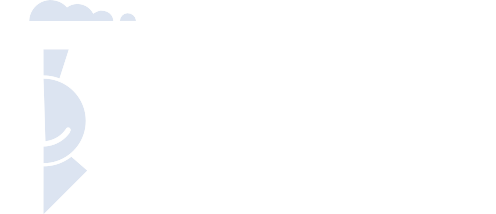 Entrenara los entrenadores:un manualI: Introducción (día 1)	5Estructura del manual	5El objetivo de este curso	5Instituto del Habla y la Alimentación en personas con Paladar Hendido	6II: Anatomía y fisiología del paladar hendido (día 1)	7Clasificaciones del labio y paladar hendido	7Anatomía de las estructuras orofacialesy el mecanismo velofaríngeo	10»  Estructuras orofacialesy del mecanismo velofaríngeo:	10»  Terminología:	10Fisiología de las estructuras orofacialesy el mecanismo velofaríngeo:	13Desarrollo embriológico	16III: La producción de sonidos (día 1)	16¿Cómo afectaría el paladar hendido al habla?	16La producción de sonidos	18Clasificación de las consonantes: lugar, manera y voz   20»  Alfabeto fonético internacional:	20El orden del desarrollo normal de las consonantes	21Las vocales	21Errores posibles del habla (día 2)	23Errores cometidos por personas con fisurasabiertas y reparadas:	23Efectos de la disfunción velofaríngea en el habla	23Tipos de errores:	24Ejercicios motores orales no-verbales (día 2)	26»  Caso práctico 1 (p, b)	26Paladar hendido submucoso (día 3)	28¿Qué es un paladar hendido submucoso?	28Las características del paladar hendido submucoso	28El efecto del paladar hendido submucoso	30»  Caso práctico 2 (t, d)	30Aspectos alimenticios (día 3)	31»  Caso práctico 3 (k, g)	31La producción del habla (día 3)	32Los primeros sonidos de los bebés	32Problemas con el desarrollo de los sonidoscuando un bebé tiene paladar hendido	33» Caso práctico 4 - /s/	33Evaluación (día 4)	35Ejemplo de una evaluación diagnóstica y entrevista	35Maneras de evaluar las habilidades delhabla del paciente	35Frases de muestra	36Examen de la boca	36Evaluación de  resonancia	36Evaluación de emisiones nasales	37Resultados	37»  Caso práctico 5 - oclusiva glóticaen todos los sonidos	37Tratamiento (día 5)	38Objetivos a largo plazo durante la terapia	38Tratamiento antes de la cirugía	38Cómo enseñar la producción de sonidos	40Determinar cuáles sonidos son estimulables	40Cómo elegir con qué sonidos empezar la terapia	41La jerarquía de la terapia del paladar hendido	42Estrategias para estimular los sonidos	43Libros de terapia del habla para paladar hendido            47Más Escenarios de Actuación (día 5)	48DÍA 1·3I: IntroducciónEstructura del manualInformación generalContiene toda la información necesaria para los estudiantesLos contenidos están organizados en el orden en que se debern impartirCaso prácticosSon situaciones hipotéticas que estarán señaladas a todo lo largo del manual en texto color azulCuando encuentren un caso, harán un ejercicio de actuación en el que una persona será el paciente y la otra será la terapeuta del habla y lenguajeEn vez de dar todas las estrategias para paladar hendido de una vez, tendrán un caso para la /p, b/, uno para la /t, d/, uno para la /k, g/, uno para la /s/, y uno específicamente para las oclusivas glóticas (el error más común)Después de leer el caso, sepárense en grupos de dos personas, respondan las preguntas del caso, y actúen sus papeles mientras practican las estrategias que podrían utilizar para cada grupo de sonidosVideos por www.leadersproject.orgEncontrarán los enlaces en texto color verde, para mostrar los videos de “Leaders Project” en el momento adecuadoEvaluaciones/ ejerciciosEstas actividades se enfocan en mejorar la comprensión de los conceptos esenciales. Estarán señalado en texto color rojo a todo lo largo del manualObjetivo del curso.“El Curso del Habla y Alimentación para Personas con Paladar Hendido” es un programa de cinco días que pretende proveer a fonoaudiólogos/logopedas y padres de familia con técnicas esenciales e información para aumentar su capacidad de mejorar el habla de niños con paladar hendido. El curso forma parte de la iniciativa de Smile Train para proveer tratamiento exhaustivo después de la operación para optimizar los resultados en la vida del paciente.El objetivo del curso es proveer estrategias y técnicas para mejorar el habla de personas con paladar hendido operado. La meta del curso es que, ante ser completado, las fonoaudiólogas sean más competentes en dar terapia efectiva a esta población. Este curso cubre un amplio rango de objetivos de aprendizaje relacionados con el habla de personas con paladar hendido. Profundizaremos en las estructuras anatómicas velofaríngeas, los tipos de errores del habla más comunes y estrategias de tratamiento y alimentación. Sin embargo, no le certificará para ser fonoaudióloga/logopeda y no le concederá un título en fonoaudiología/logopedia. Además, tenga en cuenta que sólo estamos tratando un área específica de la fonoaudiología, no la disciplina entera.Con este curso aprenderá a...a) Percibir sonidos asociados con el paladar hendido
b) Adquirir estrategias para estimular la producción de los diferentes sonidos
c) Conocer las estrategias de tratamientos y cómo usarlas para sonidos específicos
d) Crear un plan de tratamiento apropiado para el paciente
e) Ejemplificar tratamientos para los padres/familias/pacientes y asegurarse
de que los padres/la familia/el paciente pueden hacerlo
f) Determinar la frecuencia de terapia y cuándo volver a etapas previas en la terapia
g) Implementar criterios de cuándo volver a acudir al equipo de cirugía y qué información proveer al equipo de cirugía
Los estudiantes tienen la responsabilidad de:a) Asistir a cada sesión de manera puntual y quedarse hasta el final
b) Leer y repasar los materiales cada día
c) Prepararse para una prueba diaria
d) Crear un manual personal de recursos basado en los materiales distribuidos y creados durante el curso
e) Enseñar lo que aprendieron a los familiaresPlan de estudiosEl programa de cinco días está organizado en capítulos específicos para facilitar el aprendizaje y permite a los estudiantes construir y acumular conceptos y desarrollar sus habilidades a través de un aprendizaje interactivo.

Desarrollado en el 2013 por la Dra. Crowley y la Dra. Baigorri, el Curso de Paladar Hendido es un programa de cinco días. Las mañanas están enfocadas en clases o sesiones académicas, muestra de vídeos, y desarrollo de habilidades perceptivas. En las tardes se ofrecen oportunidades para aplicar el contenido aprendido durante la mañana con pacientes que no han sido operados y pacientes que ya han sido operados para reparar el paladar hendido. Los participantes son supervisados de cerca por las fonoaudiólogas o logopedas, con conocimiento y experiencia tratando a personas con paladar hendido. El currículo incluye anatomía y fisiología, embriología, y la adquisición de estrategias para tratar el habla de personas con paladar hendido. Los participantes aprenderán cómo tratar las dificultades en la alimentación, identificar hendiduras submucosas, y participar en la determinación de la necesidad de una segunda cirugía para reparar el paladar hendido. Después de cada día realizarán pequeñas evaluaciones para asegurar que comprendan todo el material del curso.Enfoque del entrenamientoEste curso persigue mejorar las habilidades y comprensión a través de la aplicación práctica del aprendizaje en el aula para que así las logopedas/audiólogos pueda proveer terapia de mayor calidad.Hay una fuerte aproximación del aprendizaje práctico e interactivo. La aproximación participativa se basa en la interacción entre el entrenador y los estudiantes, permitiendo a los participantes utilizar las habilidades de una manera activa en la clase. Al contrario de clases tradicionales, el curso empleará varios métodos de aprendizaje incluyendo casos de estudio, ejercicios prácticos, situaciones de actuación (interpretando los roles) y frecuentes evaluaciones de los conocimientos adquiridos.Un objetivo vital del curso es apoderar a las logopedas/fonoaudiólogas y aumentar su confianza al proveer terapia de mayor calidad a sus pacientes. Como entrenador, usted es una de las partes más importantes de este curso. Tendrá la oportunidad de educar, inspirar y apoderar a las logopedas/fonoaudiólogos que entrenará. El respeto a los estudiantes es vital en el curso, así como lo es hablar de experiencias propias, algo que es muy incentivado a través del curso.Otro elemento importante es entrenar a las logopedas/fonoaudiólogas para compartir de forma efectiva su aprendizaje en hospitales y otros entornos de trabajo. La terapia del habla en esta población es a menudo pasada por alto, dejando a muchos niños sin los servicios que necesitan tras la cirugía para reparar el paladar hendido. Tras completar este curso, las logopedas/fonoaudiólogos estarán preparados para volver a sus comunidades y abogar por los pacientes que realmente necesiten estos servicios y no lo están recibiendo. Preguntas directamente relacionadas con los conceptos clave en el curso están listados en el manual junto a un símbolo de un rayo. Los estudiantes deberán ser capaces de contestar estas preguntas sin problema antes de avanzar a la próxima sección del curso. Durante los casos de estudio estos conceptos clave deberán ser frecuentemente revisados e integrados para promover el uso de los aprendizajes adquiridos. Algunas otras formas útiles de revisar los conceptos clave son:Pedir a los participantes que digan algo nuevo que recién aprendieronDar a los estudiantes pruebas orales breves sobre conceptos recién estudiadosProveer a los participantes con oportunidades para utilizar los nuevos conceptos  que aprendieron en sesiones prácticas, por ejemplo, puede preguntar “¿Cómo harías esto con tu paciente?”Características clave del entrenadorPara ser un entrenador eficaz en este curso, debe:Tener una base fuerte del material presentado y conocer todos los temas. Por favor, revise todos los materiales antes de empezar el curso para que tenga conocimiento de las secciones individuales y la estructura del curso completo.Ser comprometido. Estos materiales han sido preparados y probados para asegurar que son lo más efectivo posible. Por favor, asegúrate de que el contenido de los materiales esa respetado en su enteridad como sea posible. Ser paciente y escuchar. Esta es la mejor manera de asegurarse de que los estudiantes están reteniendo la información.Aceptar. Los estudiantes del curso vendrán de diferentes lugares y disciplinas y tendrán distintos niveles de experiencia, pero debe recordar que todos están comprometidos a ayudar a niños con paladar hendido.Ser un entrenador de entrenadores. Otro elemento clave del curso es equipar a los participantes para enseñarles para que puedan compartir lo que han aprendido en sus comunidades. Haga todo lo que pueda para ayudar a los estudiantes a entender lo que conlleva ser un buen entrenador y para que aprendan de su ejemplo.Cómo preparar los materiales ante el comienzo del cursoRequisitos para la organización del cursoPara conseguir todos los materiales necesarios, el entrenador necesita acceso a internet, una impresora y una memoria extraíble USB. No necesitará internet para la realización del curso ya que tendrás todo los vídeos y PowerPoint guardados en tu memoria. Sin embargo, para la realización del curso sí será necesario tener acceso a un computadora y proyector durante todos los días del curso para enseñar dichos vídeos y PowerPoints.Cómo debe el entrenador obtener los vídeos, evaluaciones, y exámenesEscribir un correo electrónico a la Dra. Crowley a cjc49@tc.columbia.edu para solicitar los videos del curso y los materiales de evaluación. Asegúrese de incluir su información personal y profesional, así como la información sobre dónde dará el curso. Una vez que ella reciba su correo electrónico, le contestará con el pre-examen, las pruebas diarias y el examen final que administrará a sus estudiantes. Ella también le proveerá acceso a los vídeos del curso que serán usados durante el curso señalados en el manual. Es su responsabilidad descargar los vídeos mucho antes de comenzar del programa y copiar los vídeos a una memoria extraíble USB que pueda ser usada para acceder a los vídeos durante el curso. Tenga en cuenta que necesitarás conexión a internet para descargar los vídeos. Una vez que sean copiados a la memoria extraíble, el entrenamiento puede tener lugar en una lugar que no tenga conexión a internet.Para recibir una copia de las evaluaciones que serán administradas a los estudiantes, deberá también enviar un correo electrónico a la Dra. Crowley a cjc49@tc.columbia.edu con su información personal y profesional, así como información sobre dónde dará el curso. Ella le proveerá con tres tipos de evaluaciones distintos, que usara para evaluar si su estudiantes están aprendiendo y entendiendo el material presentado. El pre-test, es para que los estudiantes demuestren el conocimiento que tienen antes de recibir el curso. Las evaluaciones diarias, contienen información que fue enseñado el día previo del entrenamiento y es usado para repasar y practicar el contenido del curso. El examen final es usado para evaluar todo lo que aprendieron los pacientes durante el curso. La evaluación frecuente del conocimiento de los estudiantes es una manera para el entrenador de revisar si los estudiantes están reteniendo la información, y para motivarlos a aprender y estudiar el material, aclarar puntos que no estén bien comprendidos, y hacer modificaciones necesarias a la enseñanza del curso.Cómo crear la carpeta del entrenadorEs su responsabilidad obtener una carpeta de tres anillos y utilizarla para guardar los documentos requeridos para el curso. Lo primero que debes hacer es imprimir este manual completo y guardarlo en la carpeta. La carpeta también debe contener los documentos accesibles en la pagina web www.leadersproject.org bajo la sección “Cleft Palate” y subsección “Train the Trainer/Entrenar a los Entrenadores”. Estos documentos han sido reunidos en un solo archivo PDF para que sea descargable en una forma  más convenientemente (tenga en cuenta que necesitará internet para descargarlo). Los documentos en el PDF incluyen los siguientes documentos:“Payaso (Para Evaluar y Enseñar la Discriminación de Sonidos)”“Anatomía Cavidad Oral de Perfil”“Gráfico de las sílabas de Acevedo”Todos los “Juegos Para Practicar Palabras”“Términos para estructuras orales y características del paladar hendido en distintos países hispanohablantes del mundo”“Anatomía y Fisiología del Mecanismo Velofaríngea”“Jerarquía de Articulación del Habla en Terapia”“Estrategias ANTES de Reparar el Paladar Hendido”“Evaluación de los Sonidos”“Evaluación Diagnóstica y Entrevista”“Cinco Razones Porque los Ejercicios Motores Orales No Funcionan”“Información Amena Para Padres Sobre Ejercicios Motores Orales”“Cómo alimentar a los bebés con paladar hendido”Actividades de actuación de diferentes casos hipotéticos sobre paladar hendido  Esta última página tiene ejemplos de casos para utilizar durante cada día del entrenamiento. Usted asignará un caso a cada 2 participantes. Explicará a las parejas de participantes que una de las personas realizará el rol del fonoaudiólogo/logopeda, y la otra será el paciente. Usted le dará al paciente un papel pequeño con información sobre un caso hipotético para actuar. El papel describirá las características del habla de paladar hendido que debe actuar.  La fonoaudióloga/logopeda tendrá que hacer una evaluación e intentar estrategias de tratamiento para ayudar a su compañero que hipotéticamente tiene paladar hendido. Cuando haya recibido el pre-test, las evaluaciones diarias y el examen final de la Dra. Crowley, debe poner este material en la carpeta. Qué materiales debe dar al estudianteLos estudiantes deberán tener acceso y recibir los documentos de aprendizaje y materiales de recurso. Los estudiantes obtendrán los mismos documentos que el entrenador, con la excepción de este manual,  las evaluaciones, y las actividades de actuación de casos hipotéticos (Usted les dará los casos e evaluaciones durante las clases). Cada día, los estudiantes recibirán una versión imprimida de las diapositivas del PowerPoint que será presentado en el curso ese día (disponible en www.leadersproject.com bajo la sección “Cleft Palate” y subsección “Train the Trainer/Entrenar a los Entrenadores”). Esto les permitirá tomar apuntes y tener una copia de la información presentada. Antes del comienzo del curso, es su responsabilidad descargar los documentos para los estudiantes disponibles en www.leadersproject.org (PDF en la sección “Cleft Palate” y subsección “Train the Trainer/Entrenar a los Entrenadores”) y organizar carpetas que deberán dar a los estudiantes como parte del curso. Es importante que los estudiantes recibirán el contenido del PDF con todos los documentos mencionados antes de comenzar el curso, pero recibirán por separado una versión imprimida de los PowerPoint que serán presentados el día correspondiente al comienzo de la clase.Otros materiales necesarios para el cursoSuministrosLápices o bolígrafos/esferos/plumas para los participantesEtiquetas para escribir los nombres de los participantesPajitas/sorbetes/popotes/pitillos de plástico para todos los participantesPapel para los participantesEspejos pequeños (por ejemplo, un espejo dental), el espejo debe tener marco fino para que los participantes puedan observar el empeño del aire de la nariz y la bocaLinternas/lámparas de mano pequeñas para analizar el interior de la cavidad oral. Se puede usar la luz del flash incluido en algunos teléfonos. Asegures de aconsejarles a los participantes a que tengan cuidado especialmente a no alumbra la luz directamente a los ojos de sus compañeros de clase o los pacientes.El objetivo de este cursoEnseñar estrategias y técnicas para mejorar el habla de personas con paladar hendido operadoTenga en cuenta que este curso no te certificará para ser fonoaudiólogo/logopeda y no te concederá un título en fonoaudiología/logopediaEsto sólo es un área específica de la fonoaudiología - no la disciplina enteraAprenderá a:Percibir sonidos asociados con el paladar hendidoAdquirir estrategias para estimular la producción de los diferentes sonidosConocer las estrategias de tratamientos y cómo usarlas para sonidos específicosCrear un plan de tratamiento apropiado para el pacienteEjemplificar tratamientos para los padres/familias/pacientes y asegurarse que los padres/la familia/el paciente pueden hacerloDeterminar la frecuencia de la terapia Implementar criterios de cuándo volver a acudir al equipo de cirugía y qué información proveer al  equipo de cirugíaResponsabilidades de los estudiantesAsistir a cada sesión de manera puntual y quedarse hasta el finalLeer y repasar los materiales cada díaPrepararse para un examen  diarioCrear un manual personal de recursos basado en los materiales distribuidos y creados durante el cursoEnseñar lo aprendido a los familiaresC. Instituto del Habla y la Alimentación en personas con Paladar HendidoEl Curso del Habla y Alimentación en personas con Paladar Hendido está di- señado para que fonoaudiólogs(s) o logopedas, mejoren el conocimien- to y las habilidades para proporcionar servicios de calidad a niños nacidos con paladar hendido. El programa ofrece información básica a los profe- sionales en el tema de paladar hendido y a los padres de familia sobre có- mo tratar problemas del habla y de la alimentación causados por el paladar hendido.Currículo: Desarrollado en el 2013 por la Dra. Crowley y la ra. Baigorri, el Cur- so de Paladar Hendido es un programa de cinco días. Las mañanas están enfocadas en clases o sesiones académicas, proyección de videos, y de- sarrollo de habilidades perceptivas. En las tardes se ofrecen oportunidades para aplicar el contenido aprendido durante la mañana con pacientes que no han sido operados y pacientes que ya han sido operados para reparar el paladar hendido. Los participantes son supervisados de cerca por los fonoaudiólogos o logopedas, con conocimiento y experiencia tratando per- sonas con paladar hendido. El currículo incluye anatomía y fisiología, em- briología, y la adquisición de estrategias para tratar el habla de personas con paladar hendido. Los participantes aprenden cómo tratar las dificulta- des en la alimentación, identificar hendiduras submucosas, y participar en la determinación de la necesidad de una segunda cirugía para reparar el paladar hendido. Después de cada día realizarán pequeñas evaluaciones para asegurar que comprendan todo el material del curso.Preparación Antes del curso: Antes de llegar al curso del Paladar Hendido to- dos los participantes deben bajar los videos, y guardarlos en una memoria USB, y ver los videos de paladar hendido disponibles en leadersproject.org y bajar y leer todos los documentos disponibles en el drive. Asimismo, los participantes realizarán una evaluación para certificar que hayan visto y estudiado la información presentada en los vídeos. II: Anatomía y fisiología del paladar hendidoClasificaciones del labio y paladar hendidoHendiduras del paladar primario y/o paladar secundarioUnilateral o bilateralCompleto o incompletoMuestre el video de leadersproject.org – a- Module 1.3 - Introducción -Desarrollo Embriológico del Paladar Hendido - antes de empezar esta parte del cursohttp://www.leadersproject.org/2014/05/19/terapia-del-habla-para-paladar-hendido-1-3-introduccion-cleft-palate-speech-therapy-introduction/— Empiece al minuto 0:29 y continúe hasta a el minuto 1:07Es importante que un terapeuta de habla y lenguaje entienda cómo clasificar un paladar hendido. Sin este conocimiento, es imposible saber qué está mirando cuando ve una boca. Hay diferentes clasificaciones que los profesionales usan para describir un labio y/o pa- ladar hendido. Primero, identifique la ubicación de la hendidura. El foramen incisivo es la división entre el paladar primario y el paladar secundario (imagen 2.1). Si la hendidura es anterior del foramen incisivo, se considera un paladar hendido primario. Si el hendido es posterior del foramen incisivo, se considera un paladar hendido secundario. Una persona  puede tener una hendidura de ambos, primario y secundario (imagen 2).Responsabilidades de los participantes: Un seminario de cinco días no es su- ficiente para preparar a un profesional para trabajar con problemas del ha- bla y de la alimentación causados por el paladar hendido. Para aquellos que no tienen experiencia terapéutica tratando el paladar hendido o pro- veyendo terapia del habla, el seminario del Paladar Hendido proporciona una introducción básica, por lo que entrenamiento y supervisión adicional serán necesarios antes de aceptar responsabilidades en el programa de paladar hendido.Material que deberán traer al entrenamiento:Una lámpara de mano/linternaUn espejoJuegos y juguetes para la terapia de la tardeImagen 2.1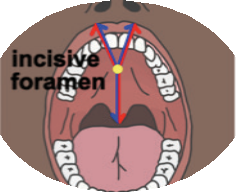 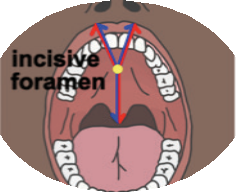 Foramen incisivoImagen 2.1 Hendido primario y secundario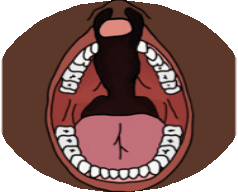 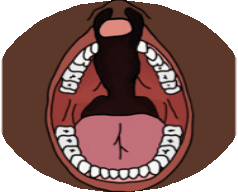 Otra manera de clasificar un paladar hendido es decir si son bilaterales(imagen 2.3) o unilaterales (imagen 4).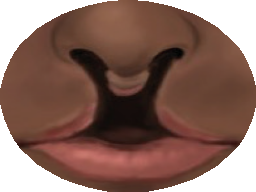 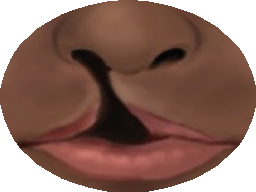 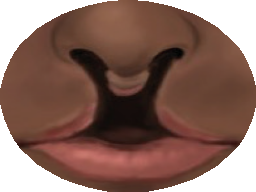 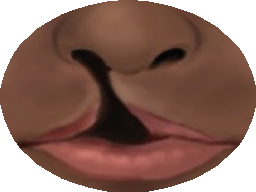 El foramen incisivo es la división entre el paladar primario y el paladar se- cundario. Actúa como un “zíper” o “cierre” y se abre desde un solo punto. Cuando un bebé se está desarrollando, el paladar se cierra anteriormente desde el foramen incisivo hasta las fosas nasales y posteriormente desde el foramen incisivo hasta la úvula. Como se puede ver en las imagines de abajo, el paladar hendido se forma desde el punto del zipper (el punto amarillo).Imagen 2.3BilateralImagen 2.4Unilateral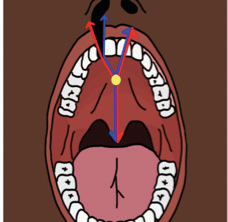 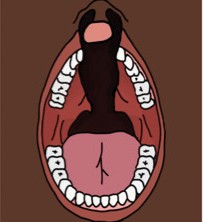 Finalmente, hay paladares hendidos completos e incompletos. Los labios hendidos son completos si la hendidura entra en la fosa nasal (imagen 2.5) e incompletos cuando no entra a la fosa nasal (imagen 2.6). Los pa- ladares hendidos primarios son completos si incluye el paladar óseo hasta los labios, e incompletos si solo incluyen los labios. Los paladares hendi- dos secundarios son completos si incluye el paladar óseo y el velo (imagen 2.7) e incompletos si solo incluyen una porción del velo (imagen 8).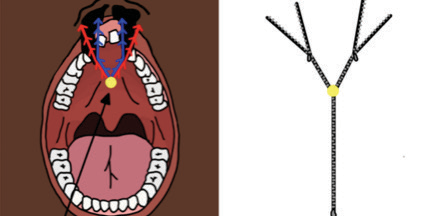 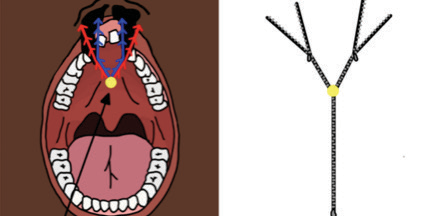 Ejercicio: El grupo tiene que miren en las bocas del uno al otro para ver que es normal en la estructura orofacial y la amplia variedad de lo que se considera “normal” en las estructuras orofaciales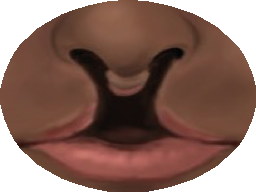 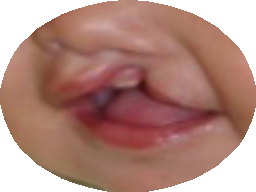 Imagen 2.5LPH completoImagen 2.6LPH incompletoNo avancen hasta que la clase entienda estos conceptos: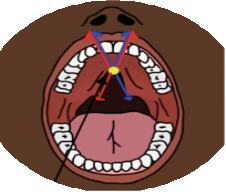 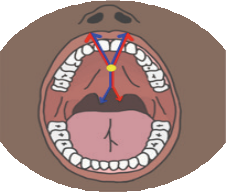 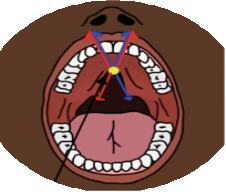 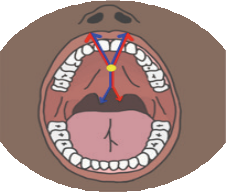 ¿Cuál es la diferencia entre un paladar hendido primario y un paladar hendido secundario?Imagen 2.7Paladar hendido secundario completoImagen 2.8Paladar hendido secundario incompleto¿Cuál es la diferencia entre un paladar hendido bilateral y un paladar hendido unilateral?¿Cuál es la diferencia entre un paladar hendido completo y un paladar hendido incompleto?Evaluación: Utilice las imágenes de la carpeta de “Anatomía y Fisiología” para asegurarse que los estudiantes pueden identificar cada diagnóstico.Anatomía de las estructuras orofaciales y el mecanismo velofaríngeoMuestra el video de leadersproject.org – b- Module 1.1 - Introducción - Anatomía y Fisiología del Paladar Hendido - antes de empezar esta parte del curso http://www.leadersproject.org/2014/05/19/terapia-del-habla-para-paladar-hendido-1-1-introduccion-anatomia-y-fisiologia-del-paladar-hendido/—Empieza a 1:16 y continúa hasta 1:33Nasal apertureApertura nasal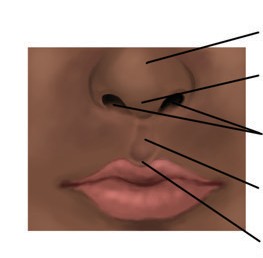 ColumnellaLa columnelaNaresFosas nasalesEstructuras orofaciales y del mecanismo velofaríngeo:La anatomía incluye la nariz, los labios, la boca, el paladar óseo, el velo del paladar/paladar blando, la úvula/campanilla, la garganta, y los músculos del paladar.Terminología: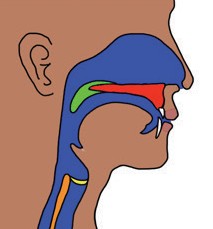 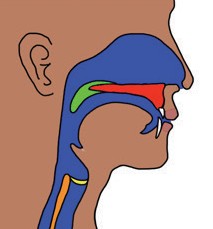 Nasal cavity = la cavidad nasal Oral cavity = la cavidad oral Pharynx = la faringe Velopharyngeal = velofaríngea Lip = los labiosMouth = la bocaNose = la narizAlveolar ridge = el arco alveolar Incisive foramen = el foramen incisivo Hard palate = el paladar óseoSoft palate = el paladar blando/el velo del paladarUvula = la úvula/campanillaThroat = la gargantaLas estructuras orofaciales:La cavidad nasalEl labio superiorCavidad oralEl paladar óseoEl velo del paladar/paladar blandoLa úvula/campanillaLa faringeLos músculos del mecanismo velofaríngeaLa cavidad nasalEl puente nasal (nasal bridge)La columela (columella)Las fosas nasales (nostrils)El orificio nasal (nasal aperture)El septo nasal (nasal septum)El hueso vómer (vomer bone)lámina perpendicular del etmoides(perpendicular plate of the ethmoid)Cartílago cuadrangular (quadrangular cartila)Cornete nasal superior, medio, inferior(superior, middle, inferior turbinates),forman las paredes laterales de la cavi- dad nasal y crean la corriente de aire a la nariz para aumentar humidificaciónChoanaphiltrumsurco nasolabialCupid's bowarco de cupidoLos labiosEl philtrum: extiende desde la columela hasta el labio (Philtrum)El arco de Cupido: la forma del corazón del labio superior (Cupid’s Bow)Bermellón: el color rojo de los labios(vermillion)Fisiología de las estructuras orofaciales y el mecanismo velofaríngeo: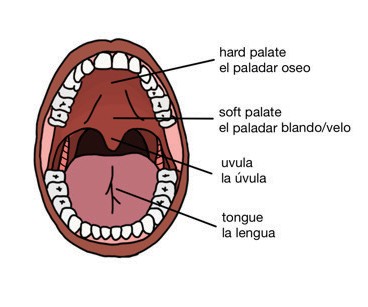 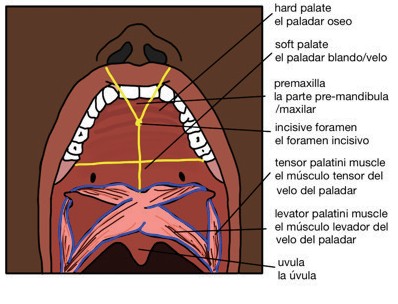 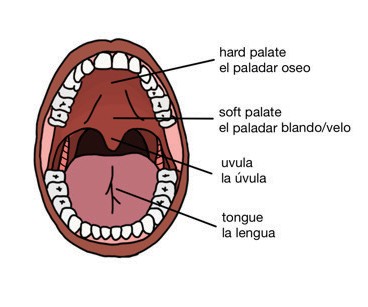 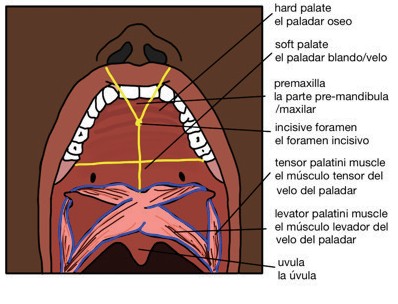 El mecanismo velofaríngeo/La oclusión velofaríngea:La fisiología incluye la oclusión velofaríngeaEse proceso ocurre con tres movimientos:» El paladar blando se mueve hacia la pared posterior de la garganta/faringe»  La pared posterior de la garganta/faringe se mueve hacia el paladar blando» Las paredes laterales de la garganta/faringe se mueven hacia el paladar blandoEn reposo, el paladar blando está en la posición más bajaDurante la producción de sonidos orales, el paladar blando se mueve posteriormente y superiormenteEl contexto fonético influye la elevación y desplazamiento del velo»  mapa vs mala»  toca vs. tomaLos pacientes con paladar hendido no pueden cerrar la puerta entre la nariz y la boca con el paladar blando, la pared posterior y las paredes lateralesLa cavidad oralLa parte posterior de la cavidad oral:»  faucial pillars: estructuras que ayudan en los movimientos velofaríngeo y de la lengua» El arco alveolarEl paladar óseoEl foramen incisivo - ubicado en la parte de arriba de la  pre-mandíbula/ maxilarLa parte pre-mandíbula/maxilarEl veloLa faringe» La faringe oral» La faringe nasal»  La hipofaringe»  La pared posterior de la faringe/ garganta» Las paredes laterales de la farin- ge/gargantaLa trompa de EustaquioNo avancen hasta que la clase entienda estos conceptos:¿Qué conforma la cavidad nasal?¿Qué conforman los labios?¿Qué conforma la cavidad oral?Muestra el video de leadersproject.org – b- Module 1.1 - Introducción - Anatomía y Fisiología del Paladar Hendido - antes de empezar esta parte del curso http://www.leadersproject.org/2014/05/19/terapia-del-habla-para-paladar-hendido-1-1-introduccion-anatomia-y-fisiologia-del-paladar-hendido/—Empiece en 1:33 y continúe hasta 2:45Aquí se deberá utilizar una demostración de los movimientos del mecanismo velofaríngeo - una persona representará el paladar blando, la otra persona representará la pared posterior, y otras dos personas serán  las paredes laterales.Las paredes laterales deben pararse una frente a la otraLa persona representando la pared posterior debe pararse en medio de las paredes lateralesEl paladar blando será la persona que se mueve. Se parará mirando a la persona representando la pared posterior  e inclinará el torso hacia adelante para crear un ángulo de 90 gradosEsta es una buena manera de visualizar el movimientoSe debe enfatizar que antes de recibir la terapia del habla, los pacientes ya deben haber recibido la cirugía para cerrar el paladar hendido. Después de esta cirugía algunos pacientes pueden cerrar la abertura y hablan con claridad. Otros necesitan otra cirugía y otros hablan muy bien después de recibir terapia del habla.Antes de la cirugía el niño aprende a producir sonidos de la manera inco- rrecta porque tiene un hueco en el paladar. Después de la cirugía pueda que el niño retenga esas malas costumbres. Para deshacerse de esas ma- las costumbres, hay que enseñarle al niño cómo se producen los sonidos de manera correcta. Si el habla del niño no mejora aunque practique de manera frecuente, seguramente necesitará una cirugía secundaria.Los músculos del paladar:Los músculos que conforman al paladar blandoEl músculo elevador del velo del paladar (levator veli palatini)» “El cabestrillo” -- los dos lados se mueven juntos» El músculo principal de elevación velarEl músculo constrictor superior de la faringe (superior pharyngeus constrictor)» Desplazamiento medial de las paredes laterales de la faringeEl músculo de la úvula (musculus uvulae)» Causa rigidez y un crecimiento de la úvulaEl músculo palatogloso (palatoglossus)» Baja al veloOtros músculos del paladar:»  El músculo palatofaríngea (palatopharyngeus muscle)»  El músculo tensor del velo del paladar (tensor veli palatini)    Abre la trompa de Eustaquio (Eustachian Tube) pero no contribu- ye a al oclusión velofaríngeaEvaluación: Ahora los alumnos deben poder identificar dónde están todas las partes del cuerpo mencionan arriba. Pueden utilizar estas imágenes de la carpeta de “Anatomía y Fisiología” que demuestran la anatomía para que los estudiantes señalen e identifiquen cada estructura.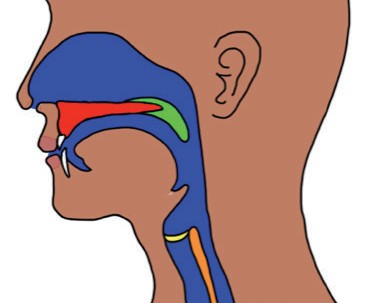 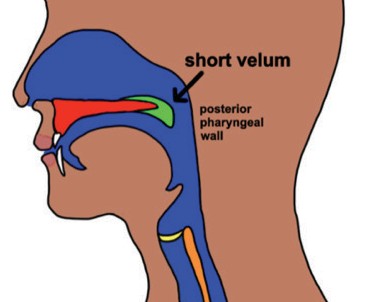 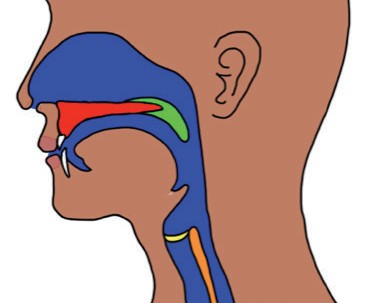 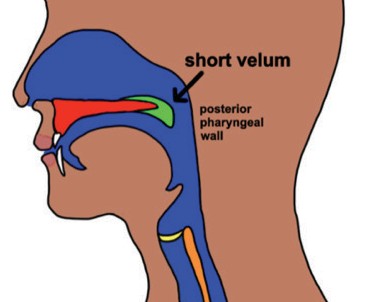 Ejercicio 2: Haga que los alumnos platiquen el paso del aire normal para los sonidos orales comparado a los sonidos nasales. Enfóquense en la diferencia de cómo pasa el aire cuando alguien tiene un paladar hendido. Dividan la clase en grupos pequeños para hacer un ejercicio de actuación. Una persona será la terapeuta y tiene que practicar describirle al “paciente” y sus “padres” cómo es que los niños con paladar hendido producen los sonidos de diferente manera que los niños típicos. Usen la imagen del mecanismo velofaríngeo de la carpeta llamado “Anatomía y Fisiología.”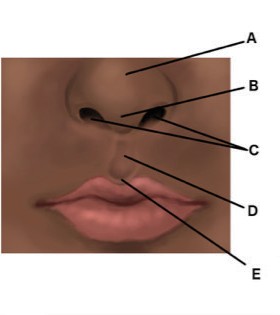 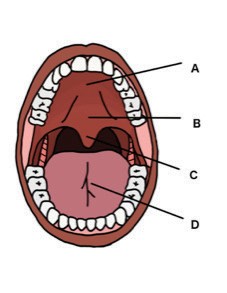 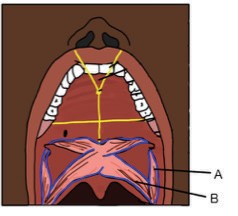 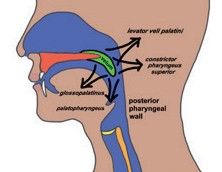 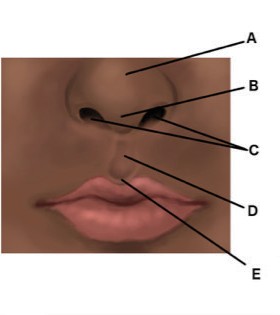 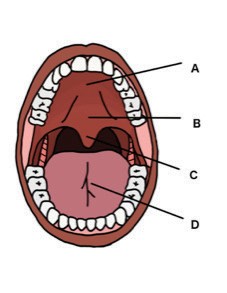 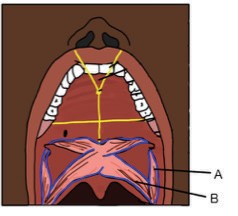 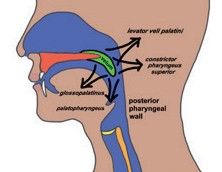 Desarrollo embriológicoLabios y ‘alveolus’» Empieza alrededor de las 6-7 semanas de gestación en el foramen incisivoEl paladar óseo» Empieza a las 8-9 semanas de gestaciónEl velo y la úvula» Completos a las 12 semanas de gestaciónEl labio y/o paladar hendido se puede observar en imágenes de ultrasoni- do durante estos períodos.No avancen hasta que la clase entienda:¿Cuando se desarrollan todas las partes del mecanismo velofaríngeo?III: La producción de sonidos¿Cómo afectaría el paladar hendido al habla?(Nos enfocaremos en los sonidos más relevantes al habla de paladar hendido, no la disciplina entera) Ejercicio: Haga que la clase se divida en grupos pequeños para pensar en cómo afectaría el paladar hendido a la respiración, a la fonación, a la resonancia, a la articulación, y a la entonación. Cada grupo debe pensar una respuesta para cada uno de los aspectos mencionados anteriormente. Después de un rato, pídale a los estudiantes que compartan sus respuestas. Si los estudiantes no responden correctamente o les falta información esencial, comparta las descripciones que se encuentran a continuación donde se explica cada efecto.La respiración: Un paladar hendido no afectaría mucho a la respiración. Sin embargo, es posible que las desviaciones anatómicas de síndromes o anomalías craneofaciales (como Pierre-Robin o Treacher-Collins), resulten en problemas de las vías respiratorias. Usualmente, estos problemas se pueden manejar con un posicionamiento decúbito prono y tiempo para crecer. En casos graves se puede requerir una prótesis dental o interven- ción quirúrgica.La fonación: Es el proceso mediante el cual las cuerdas vocales vibran pa- ra producir ciertos sonidos. Un paladar hendido no afectaría mucho a la fonación. Pero si un niño usa oclusivas glóticas, es posible que se for- men nódulos en sus cuerdas vocales. Los nódulos son pequeñas agrupa- ciones de células. Estos nódulos producen un cambio en la fonación.La resonancia: La resonancia es la calidad de la voz que resulta de la vi- bración del sonido en la faringe, la cavidad oral y cavidades nasales. Cuan- do un niño no puede cerrar la nasofaringe ni la separación de las cavidades orales y nasales, va a tener problemas de resonancia.Hipernasalidad: puede sonar como un niño pequeño»  Generalmente afecta todos los sonidos producidos en la bocaHiponasalidad: puede sonar como si se estuviera resfriado» Generalmente afecta a la /m, n, ŋ, ɲ/» Puede acabar sonando como la  /b, d, g/» Puede ser una complicación de la operación [ŋ = ng][ ɲ = ñ niño] [j=y Yolanda] [x=j Jose] [tʃ=ch chica]La articulación: La articulación tiene que ver con la colocación, es decir, si el niño puede poner sus labios y lengua en el lugar correcto para producir el sonido (labios juntos para la /b/ y la /p/ o la lengua detrás de los dien- tes para la /t/ o la /d/). Antes de que se repare el paladar, no hay separa- ción entre la cavidad nasal y la boca. Esto significa que el niño no puede acumular presión del aire en la boca, porque el aire se escapa por la nariz. Entonces, los niños con paladares hendidos aprenden costumbres malas (oclusivas glóticas, fricativas faríngeas, etc.) y hacen sonidos de manera incorrecta. Es el trabajo de la terapeuta del habla y lenguaje enseñarle la colocación correcta para que se pueda producir los sonidos perfectamen- te después de la cirugía.La entonación: Un paladar hendido no afectaría mucho a la entonación.Para ver ejemplos de cambios de la respiración (hipernasalidad, la hiponasalidad) y la  fonación (características de  voz), muéstreles el  video de leadersproject.org – c- Module 2.1 - Recolección de Datos Preliminares y Observaciones Clínicas http://www.leadersproject.org/2014/05/18/terapia-del-habla-para-pala- dar-hendido-2-1-evaluacion-preliminar/—Empiece en 0:42 y continúe hasta a 1:38No avancen hasta que la clase entienda:¿Cómo afectaría el paladar hendido a la respiración?¿Cómo afectaría el paladar hendido a la fonación?¿Cómo afectaría el paladar hendido a la resonancia?¿Cómo afectaría el paladar hendido a la articulación?¿Cómo afectaría el paladar hendido a la entonación?La producción de sonidosEs importante saber cómo se producen los sonidos para poder tratarlos. También, es importante escuchar cómo se producen los sonidos normales para saber identificar cuando las personas con paladar hendido los produ- cen de manera incorrecta.  Si una terapeuta de habla y lenguaje no sabe cómo producir un sonido, es imposible que pueda enseñarle la producción correcta un niño con paladar hendido que produce los sonidos de manera incorrecta.Ejercicio: Organice una discusión sobre cómo se produce cada sonido. Hable de dos sonidos como la “m” y la “n” para proveer un ejemplo a la clase. Después, haga que la clase se divida en grupos pequeños para hacer un ejercicio de actuación. Una persona es el terapeuta y tiene que practicar“f” como en fuego:los dientes de arriba tocan el labio de abajono hay vibración“l” como en lápiz:los labios separadosla punta de la lengua toca la parte de arriba de la boca, apenas detrás de los dienteshay vibración“s” como en serpiente:los labios separadosla punta de la lengua toca la parte de arriba de la boca, apenas detrás de los dientes» relaja la lenguasin vibracióndescribiendo al “paciente” como deben colocar sus labios y lengua para producir un sonido (asigne un sonido a cada grupo). Dígale a cada grupo que tendrá que explicar al resto de la clase cuáles estrategias implemen- tadas fueron las más útiles para el “paciente”.Ejercicio: Organiza una discusión sobre cómo afectaría el paladar hendido a cada sonido mencionado anteriormente, y en cómo afecta el paladar hendido a la producción de las frases que usamos para examinar nuestros pacientes. ¿Es un sonido de alta presión o baja presión?“m” como en manzana:los labios juntoslos labios, la nariz, y el cuello vibransiente la vibración“n” como en nariz:los labios se separanalza la punta de la lengua y toca la parte de arriba de la bocala nariz y el cuello vibran»  toca y siente la vibración“w” como en huevos:empieza con los labios redondeados»  como si bebiera algotermina con los labios extendidosla lengua no toca nadael cuello vibra“p” como en perro:los labios juntosexplosión al separar los labiosno hay vibración“b” como en barco:los labios juntosexplosión al separar los labioshay vibración“t” como en todo:los labios separadosla punta de la lengua toca la parte de arriba de la boca, apenas detrás de los dientesel aire está bloqueado tras la lengualuego, baja la lenguasin vibración“d” como en dar:los labios separadosla punta de la lengua toca la parte de arriba de la boca, apenas detrás de los dientesel aire está bloqueado tras la lengua» luego, baja la lenguacon vibración“k” como en kilo:alza la parte de atrás de la lengua hacia el paladarno hay vibración de las cuerdas vocales“g” como en gato:alza la parte de atrás de la lengua hacia el paladarsiente la vibración en el cuelloPara revisar lo que han discutido (o si el grupo tiene dificultad con el contenido), muéstreles el video de leadersproject.org – d Module 1.2 - Introducción - Efecto   del     paladar hendido    en  el  habla http://www.leadersproject.org/2014/05/19/terapia-del-habla-para-pala- dar-hendido-1-2-introduccion-cleft-palate-speech-therapy-introduction/—Empiece en 1:08 y continúe hasta el finNo avancen hasta que la clase entienda estos conceptos:¿Cómo se producen todos los sonidos?¿Cuales sonidos son de alta presión? ¿Y de baja presión?¿Cuales sonidos serán difíciles de producir para niños con paladares hendidos?Clasificación de las consonantes: lugar, manera y vozAlfabeto fonético internacional:Ejercicio: Dígale a los alumnos que repasen esta gráfica que tiene todos los fonemas en español antes de discutir el lugar, manera, y voz de los sonidos. Los fonemas sonoros (o tonales) están a la derecha y los sordos (no tonales) están a la izquierda en cada cuadro.No avancen hasta que la clase entienda estos conceptos:¿Cuáles consonantes son oclusivos?¿Cuáles consonantes son fricativos?¿Cuáles consonantes son nasales?¿Dónde se producen cada consonante?¿Cuáles consonantes son sordas?¿Y sonoras?El orden del desarrollo normal de las consonantesSi un niño no puede producir un sonido, asegúrese que el sonido sea apro- piado para su edad. Si un sonido no es apropiado para la edad del niño, elija un sonido que sí lo sea.3 años: m, p,b4 años: k, l, w, f, t, 5 años: d, g, ñ, r, y, ch6 años: s7 años: rrLos niños deberían usar los fonemas en palabras, frases, y conversación sin errores a estas edades.Por Goldstein, B. (2000). Cultural and linguistic diversity resource guide for speech-language pathologists. San Diego, CA: Singular.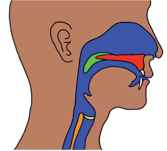 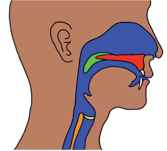 A los cuatro años, los niños monolingües con desarrollo normal han adqui- rido la mayoría de los sonidos del lenguaje con la excepción de /g, f, s, ɲ, r, ɾ/. Es importante recordar que existen variaciones dialectales que afectan la fonología. Tenga eso en cuenta cuando evalúe a pacientes con dialectos distintos al suyo.Las vocalesEn español hay cinco vocales. Las vocales no deberían estar afectadas por paladar hendido. Todas las vocales son sonoras y se producen con voz.Ejemplos de las vocales:/a/: casa/e/: me/i/: sin/o/: yo/u/: azulNo avancen hasta que la clase entienda estos conceptos:¿Cuáles consonantes puede producir un niño típico de tres años?¿Cuáles consonantes puede producir un niño típico de cuatro años?¿Cuáles consonantes puede producir un niño típico de cinco años?¿Cuáles consonantes puede producir un niño típico de seis años?¿Cuáles consonantes puede producir un niño típico de siete años?¿Cuáles vocales hay en español?Evaluación sobre la información del Día 1Errores posibles del hablaErrores cometidos por personas con fisuras abiertas y reparadas:Hay dos tipos:Errores que continúan porque son costumbres adquiridas a raíz de tener una fisura abiertaErrores anatómicos y fisiológicosEvaluación: ¿En qué consiste este tipo de error?» Pregúntele a la clase lo que piensa y deles unos minutos para discutir la respuestaRespuesta: No se pueden corregir a través de terapia del habla y necesitan otra cirugía. Es esencial que entiendan este concepto porque es nuestra responsabi- lidad mandarlos a consulta con el cirujano si otra operación es recomendada.Es importante explicar a la clase que la terapeuta debe poder distinguir entre estos dos tipos de errores a través de un análisis del habla del niño. Si un niño es estimulable para solamente un sonido de alta presión, es probable que no es un error anatómico y fisiológico y no necesite otra cirugía.Idealmente usted quiere que el niño/a practique los sonidos tres veces a día, 100 veces cada vez. Una forma fácil de practicar los sonidos es con libros o juegos disponible en Leadersproject.org. Ejercicio: Repase todos los sonidos. Hágale las siguientes preguntas al grupo.¿Cómo se producen los siguientes grupos de sonidos?/m/ /p/ /b/ /w/ - Estos sonidos van juntos porque todos se producen en los labios. Son sonidos bilabiales./p/ /b/ /t/ /d/ /k/ /g/ - Estos sonidos van juntos porque todos son oclusivos y sonidos de alta presión./s/ /z/ /θ/ /ð/ /ʃ/ - Estos sonidos van juntos porque son fricativos.Vocales – Todas las vocales se producen con voz./s/ /p/ /t/ /k/ - Todos estos sonidos se producen sin voz.¿Por qué estos sonidos son agrupados juntos/qué tienen en común?¿Lugar, manera o voz?Importante: si aún no conocen las clasificaciones de lugar, manera y voz, deben PARAR y revisar cada término y qué fonemas pertene- cen a cada categoría antes de continuar.¿Cómo afecta el paladar hendido a la producción de estos sonidos?Otras demostraciones, si la clase tiene dificultad con la categorización de los sonidos: Haga que el grupo se divida en equipos y use la mano para sentir cómo se siente al producir cada sonido. ¿Se siente la vibra- ción de las cuerdas vocales en el cuello, si o no? ¿Hay una explosión del aire, si o no? ¿Dónde se produce cada sonido?No avancen hasta que la clase entienda estos conceptos:¿Cuáles consonantes puede producir un niño típico de tres años?¿Cuál es la diferencia entre los errores adquiridos y los errores anatómicos?¿Para qué tipo de errores se necesita empezar terapia y para cuáles no?Efectos de disfunción velofaríngea en el hablaEmisiones nasalesConsonantes débilesErrores por costumbres adquiridas a raíz de tener un paladar hendidoMuestre el video de leadersproject.org para ver ejemplos de cada error – e Module 2.2 Evaluación - Identificación de errores comunes del habla en el paladar hendido http://www.leadersproject.org/2014/05/18/terapia-del-habla-para-paladar-hendido-2-2-evaluacion-cleft-palate-speech-therapy-evaluation-2/—Muestre el video completoNo avance hasta que la clase entienda estos conceptos:Cuando una persona tiene disfunción velofaríngea¿qué es lo que causa las emisiones nasales, consonan- tes débiles, oclusiones glóticas, y fricativas faríngeas? Es importante incorporar el conocimiento sobre la anatomía y la fisiología en la respuesta.Tipos de errores:Aprendidos por no tener una oclusión velofaríngea adecuadaSe cambia el lugar de articulación normal y se producen los sonidos hacia la parte de atrás de la boca/gargantaEjemplos de errores:» Oclusivas glóticas*» Oclusivas faríngeas*» Fricativas faríngeas*» Africadas faríngeas» Fricativas nasales posteriores» Fricativas nasales» Oclusivas palatales medio-dorsales* Errores más comunes, en los que nos centraremosEmisiones nasalesResultado del aire saliendo por la nariz al no haber una oclusión adecuadaPuede que sea una costumbre adquirida o un problema anatómico y fisiológicoProvienen de fístulasAfectan a consonantes, principalmente aquéllas que requieren más presiónPuede que sea emisión de aire tanto oral como nasal o puede que sólo sea nasalPuede que se observen muecasLas emisiones nasales obligatorias pueden tener causas anatómi- cas/estructurales (un paladar hendido sin reparar o mal operado, por ejemplo, fístulas)»  Estos requieren cirugía o una prótesisLas emisiones nasales aprendidas puede que sean específicas para un sonido»  afectan a ciertos sonidos, mientras que los demás no se venafectados»  afecta sobre todo a los sonidos /s, z, tʃ, j/» si son sonidos mal aprendidos, se pueden corregir sin cirugía(0:29 - 1:22) en el video de arriba[tʃ = ch]Oclusiva glóticaProducción en la parte inferior de la garganta (laringe)Generalmente sustituye a la /p, b, t, d, k, g/ y también puede sustituir a la /s, tʃ/Puede parecer que falta un sonidod.(1:23 - 2:15) en el video de arribaOclusiva faríngeaLa parte de atrás de la lengua toca la parte de atrás de la garganta y detiene el aireSe usa como sustitución de la /k/ y la /g/(2:15 - 2:50) en el video de arribaFricativa faríngeaLa parte de atrás de la lengua se aproxima a la parte de atrás de la gargantaSuena como al hacer gárgarasSustituye principalmente la /s/ y /tʃ/d.(2:50 - 3:14) en el video de arribaEjercicio 1: Hágale al grupo que practiquen como producir cada error posible (ej., oclusivas glóticas, oclusivas faríngeas, fricativas faríngeas, africadas faríngeas, fricativas nasales posteriores, fricativas nasales, oclusivas palatales medio-dorsales) para que entiendan cómo las personascon errores hacen la producción incorrecta de los sonidos. No avancen hasta que la clase entienda estos conceptos:¿Qué es una emisión nasal?» ¿Cómo se produce?» ¿A cuáles sonidos sustituye típicamente?» ¿Por qué es importante cuando alguien produce una emisión nasal obligatoria?¿Qué es una oclusión glótica?» ¿Cómo se produce?» ¿A cuáles sonidos sustituye típicamente?¿Qué es una oclusión faríngea?» ¿Cómo se produce?» ¿A cuáles sonidos sustituye típicamente?¿Qué es  una fricativa faríngea?» ¿Cómo se produce?» ¿A cuáles sonidos sustituye típicamente?Ejercicios motores orales no-verbalesLos ejercicios motores orales no-verbales son técnicas que no invo- lucran la producción del habla sino que se usan para estimular las habili- dades del habla. Estos ejercicios normalmente consisten en soplar burbujas o silbatos, en mover la lengua (empujar, enroscar), sonreír, y otros tipos de movimientos orales. Aunque los ejercicios motores orales (EMO) han sido utilizados mucho por los fonoaudiólogos en las últimas décadas, la evidencia claramente no apoya su uso en la terapia del habla cuando hay que cambiar la producción de los sonidos.Ejercicio: En grupo, repasen todos los documentos de ejercicios motores orales no del habla. Es esencial que todos sepan que estos ejercicios NO FUNCIONAN. Pero se recomienda no pasar demasiado tiempo en este tema.			Los siguientes artículos tienen más informaciónInformación amena para padres sobre ejercicios motores orales(no-verbales) Poster presentado en la Convención de ASHA en 2011, San Diego, CA.» Los doctores Watson y Lof dan explicaciones que las fonoau- diólogos pueden usar para responder a los comentarios y las preguntas de padres con respecto a los EMO.Cinco Razones por las que los Ejercicios Motores Orales no funcio- nan. Lof, G. L., & Watson, M. (2010).» **Los doctores Watson y Lof presentan cinco razones porque los ejercicios motores orales no funcionan.Para todos los casos prácticos/escenarios de actuación:una persona es el “paciente” quien tiene el habla de paladar hendido según las instrucciones y parámetros proveídos para cada ejercicio específico. La otra persona es la “terapeuta del habla” quien tiene que aplicar una serie de estrategias para corregir el habla del paciente con paladar hendido.Caso práctico 1 (p, b)Un niño de 5 años entra su oficina para su cita. Ya ha revisado su historia médica y nota que tuvo la primera cirugía a los 3 años. Los padres todavía no saben si necesita otra cirugía y por eso le contactaron. Después de la entrevista, examina los sonidos del niño y nota que tiene solamente los sonidos nasales, sonidos de baja presión y las vocales. El niño produce las consonantes de alta presión con una oclusiva glótica.Preguntas sobre este caso:¿Qué va a preguntarle a los padres durante la entrevista?¿Cuál es su preocupación actual?¿Cuáles sonidos usa el niño y lo/la entienden?Pregunte más sobre su historia médica (embarazo, operaciones, audición, infecciones de oído, etc.)¿Con cuáles sonidos va a empezar la terapia?Si la clase no responde la /p, b/, explique que empezamos con estos sonidos porque son los sonidos más visibles (se hacen en los labios – en la parte más anterior de la boca.) También estos sonidos son los primeros que desarrollar en un niño típico.¿Por qué va a empezar con los sonidos /p, b/?¿Qué estrategias va a usar para eliminar las oclusivas glóticas para la /p/ y /b/?Elimine las oclusivas glóticasUse una “j” suave y junten los labios para hacer la /p/, al principio de una sílaba y luego inserte la palabraUse el sonido nasal /m/ para ayudar a hacer la /b/Use la /p/ para ayudar a hacer la /b/¿Cómo va a incluir a los padres en el proceso?¿Qué sugerencias les va a dar? las estrategias y después haga que los padres lo intenten.Preséntale un juego al paciente e invite a los padres que participen.6.¿Cómo sabrá cuándo puede incorporar un sonido nuevo en la terapia?Debe incorporar otro sonido en la terapia cuando el niño ya emite bien estos sonidos independientemente el cien por ciento del tiempo.¿Cuáles sonidos puede añadir después de la /p, b/?Después de la /p, b/, practiqué la /t, d/ porque también son sonidos que se producen en la parte anterior de la boca.No avancen hasta que la clase entienda estos conceptos:¿Qué son los ejercicios motores orales no-verbales?¿Por qué no funcionan?¿Qué le diría a un padre o a una terapeuta que insista en utilizar ejercicios motores orales no-verbales?¿Cuáles estrategias utilizaría para adquirir la /p, b/?Evaluación sobre la información del Día 2Paladar hendido submucoso¿Qué es un paladar hendido submucoso?Un defecto innatoAfecta los músculos del velo y la superficie huesuda del paladar duroA menudo ocurre como parte de varias malformacionesMuestre el video de leadersproject.org ahí – f Module 1.4 - Introducción - Características del paladar hendido submucoso http://www.leadersproject.org/2014/05/19/terapia-del-habla-para-paladar-hendido-1-4-intro-caracteristicas-del-paladar-hendido-submucoso/—Empiece en 0:25 y continúe hasta 0:55No avancen hasta que la clase entienda estos conceptos:¿Qué es el efecto de un paladar hendido submucoso?Las características del paladar hendido submucosoSe diagnostica paladar hendido submucoso al detectar la presencia de una o más de las características clásicas:La úvula bífidaPuede estar dividida por la mitad con dos estructuras penduladasPuede aparecer como una estructura con una línea por el centroPuede tener una marca simple en el borde posteriorLa úvula puede aparecer pequeña y no desarrollada - hipoplásicaMuestre el video de arriba - 0:55 hasta 1:28La zona pelúcidaUn área azul en medio del veloEl velo aparece como si tuviera una “V” invertida, especialmente durante la fonaciónSe debe a la inserción anormal de los músculos del velo palatino en la sección posterior del paladar duro, en vez de la mitad del veloMuestre el video mencionado arriba - 1:28 hasta 2:15La depresión en el borde posterior del paladar duroMuestre el video de arriba - 2:16 hasta 2:51Ejercicio: Haga que todo el grupo observen todas las fotografías en la carpeta de “Paladares Hendidos Submucosos.” Practiquen como identificar las tres características en cada foto.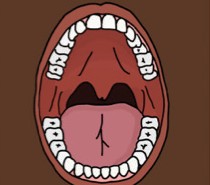 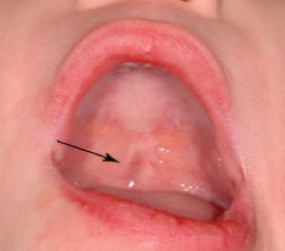 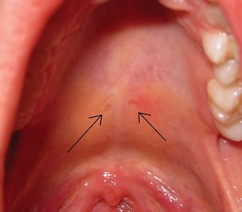 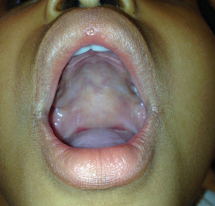 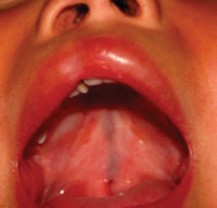 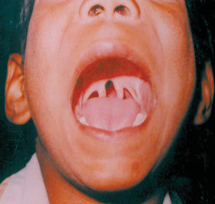 No avancen hasta que la clase entienda estos conceptos:¿Qué son las tres características clásicas de un paladar hendido submucoso?¿Cómo se ve cada una?El efecto del paladar hendido submucosoEs posible tener disfunción velofaríngeaEs posible tener problemas de hablaEs posible tener problemas para tragar (con la regurgitación nasal), especialmente en el primer añoMayor riesgo de contraer infecciones del oído medio debido a la inserción anormal del músculo tensor veli palatini, que puede causar la disfunción de la trompa de EustaquioLa terapia para hendiduras submucosos es indicada cuando hay evidencia de la disfunción velofaríngea que afecta el habla.No avancen hasta que la clase entienda estos conceptos:¿Es necesario dar terapia a personas que tiene un paladar hendido submucoso en todos casos?Termina esta frase: Haría terapia con un niño con paladar hendido submucoso si...» Respuesta: tiene disfunción velofaríngea y presenta el habla típica de paladar hendidoCaso práctico 2 (t, d)Está con una niña de 8 años y su madre. Usted sabe que la primera cirugía fue hace 4 años. La madre le dice que han probado varios sitios para recibir terapia, pero ninguno ha sido exitoso. Cuando le pregunta sobre lo que hicieron las otras terapeutas, ella le dice que usaron los ejercicios motores orales no-verbales. La niña ya tiene todas sus nasales, vocales, consonantes de baja presión, y la /p, b/. La niña produce la /t, d/ como oclusivas palatales medio-dorsales.Aspectos alimenticiosDebido al paladar hendido y la abertura entre la boca y la cavidad nasal, el bebé no puede crear la succión que necesita para sacar la leche del bibe- rón o del pecho. Sería similar a beber con un popote que tuviera un hueco grande en el medio. A los bebés con paladar hendido les puede tomar más tiempo para alimentarse o la leche puede salirle por la nariz. Esto se llama "regurgitación nasal." El bebé también puede tragar más aire mientras se alimenta. Debido a estos problemas, es necesario hacer algunos cambios en la forma de alimentar al bebé.Cómo alimentar a un bebé con paladar hendido antes de la cirugía:Mantenga al bebé en una postura verticalEl bebé necesita 2 onzas de leche/fórmula por cada  libra que  pese, o 150 mililitros de leche/fórmula por cada kilo que pese, cada 24 horasColoque la tetina en la lengua por el lado del paladar donde no hay fisura o, en caso de ser fisura bilateral, en un área intacta del paladar o a un lado de la mejilla y hueso alveolar si es una fisura anchaLimite el tiempo de alimentación a 20-30 minutosHaga que el bebé eructe de manera frecuente (cada 5-8 minutos)Controle que el bebé aumente de  pesoMantenga constante el método de alimentaciónLimpie el área oral/nasal después de cada comidaMuestre el video de leadersproject.org - g Module 2 - Alimentación para bebés con paladar hendido http://www.leadersproject.org/2013/03/13/alimentacion-para- bebes-con-paladar-hendido/—Muestre todo el videoPreguntas sobre este caso:¿Qué le va a preguntar a los padres durante la entrevista?¿Con cuáles sonidos va a empezar la terapia?Trabaje con los sonidos /t, d/¿Porque va a trabajar los sonidos /t, d/?¿Qué estrategias va a usar para la /t/ y /d/?Usar dibujos, enseñar lo que tiene que hacer con la lengua para producir el sonido. La lengua tiene que tocar la parte de atrás de los dientes frontales.Usar una “j” suaveComo el sonido /n/ se produce de la misma manera (y la /n/ será fácil para ellos porque es nasal), pude hacer que finja producir  una /n/ cuando en realidad estén diciendo /t/ o /d/Usar más fuerza para /d/ que para /t/¿Cómo va a incluir a los padres en el proceso? ¿Qué sugerencias les va a dar?6.¿Cómo sabrá cuándo puede incorporar un sonido nuevo en la terapia?7. ¿Por qué nunca debería usar los ejercicios motores orales no-ver- bales para dar terapia a un niño que tiene paladar hendido?No avancen hasta que la clase entienda estos conceptos:¿Cuáles estrategias usaría para adquirir la /t, d/?¿Por qué fue mala práctica  que la terapeuta  a n t e r i o r usara  ejercicios oralesno-verbales?Caso práctico 3 (k, g)Usted tiene la primera sesión con una adolescente de 13 años. Durante la entrevista, aprende que tuvo dos cirugías, una cuando tenía 3 años y la segunda cuando tenía 10 años porque todavía presentaba errores anatómicos y fisiológicos. Cuando examina sus sonidos, nota que su error principal es la oclusiva faríngea en la /k/ y la /g/. También tiene emisiones nasales en todos los sonidos de alta presión: /p, b, t, d, k, g/. Con apoyo visual y verbal, produce la /p/ bien, sin la emisión nasal.Preguntas sobre este caso:¿Los errores que tiene ahora se deben a errores anatómicos o costumbres adquiridas? ¿Cómo sabe?Son errores adquiridas por costumbres incorrectas porque el niño sí puede pronunciar la /p/.¿Con cuáles sonidos va a trabajar cuando empiece la terapia?Trabajar con la /p, b/ para las emisiones nasales, porque son los sonidos más anteriores.Pueden también trabajar con  la /k, g/.¿Qué estrategias va a usar para mejorar las emisiones nasales?Producción de una /t/ larga.Puede utilizar una pajita enfrente de la boca para incrementa la conciencia sobre la producción del sonido¿Qué estrategia va a usar para la oclusiva faríngea?Para eliminar la oclusiva faríngea – puede mover el sonido hacia arriba y adelanteUsar dibujosEnseñarle al paciente que la parte de atrás de la lengua tiene que “saltar”Explíquele al paciente que está haciendo el sonido en la “garganta” y queremos un “sonido en la boca”Permita que el paciente escuche cómo está produciendo el sonido de manera incorrecta y cómo debería producirloPuede que /g/ sea más fácil que /k/Haga que tosa para que sienta el sonidoHaga que mueva la cabeza hacia atrás mientras producen el sonido (moviendo la cabeza hacia atrás, la lengua saltará automáticamente)Hágale hacer gárgaras con agua mientras produce el sonido /g/ y gradualmente disminuye la cantidad de agua en su boca hasta eliminarla por completo.¿Es necesario darle tarea para hacer en casa?No avancen hasta que la clase entienda estos conceptos:Diga tres cosas importantes que los padres deben hacer cuando alimenten a su bebé con paladar hendido.¿Qué estrategias usarías para adquirir la /k, g/?¿Qué estrategias usarías para omitir  emisiones nasales?Tema para discusión - ¿Cómo afectaría el desarrollo de sonidos de los bebés con labio y/o paladar hendido después de los 6 meses? Haga que piensen sobre este tema antes de repartirles la siguiente información:Problemas con el desarrollo de sonidos cuando un bebé tiene paladar hendidoProblemas con sonidos que salen de la boca (“pa,” “ba,” “ta,” “da”)Problemas posibles del oído, por lo que no pueden escuchar cómo se hacen o producen los sonidosContinúan los sonidos en la garganta (pregúnteles, ¿por qué?)Los sonidos palatales no aparecerán hasta que se repare el paladar (“ka,” “ga,” “la”)Ejercicio: ¿Qué pueden hacer antes de la cirugía para aumentar el habla de los bebés con paladar hendido?Respuestas posibles:Trabajar en la ubicación de los articuladores antes y después de la cirugía» en los bebés antes de la cirugía para prepararlos» y en las personas sin reparación del paladar hendido» Por ejemplo, aunque no pueda producir la /p/, enséñale que se produce la /p/ como la /m/, con los labios juntos. En vez de decir “papá,” enséñale decir “mamá”, porque después de la cirugía, podrá decir los sonidos en la manera correcta. Para p r e v  e n i  r   que  adquiera malas costumbres antes de recibir la cirugía (como oclusiva glótica)La ubicación de los articuladores es importante para la inteligibili- dad y para que los niños estén listos para después de la cirugíaUse un vocabulario que consista de sonidos que el niño pueda decir (como mamá, mío, mano)(Hay más información sobre este tema en la parte VIII. Tratamiento)La producción del hablaLos primeros sonidos de los bebésAntes de los 6 meses:» Primeras vocalizaciones son producidas en la gargantaA los 6 meses se observan diferencias» En desarrollo normal:›  empiezan a hacer sonidos en la parte de delante de la boca (sonidos alveolares, cómo “pa,” “ba,” “ta,” “da”)›  hacen menos sonidos con la gargantaCaso práctico 4 - /s/Usted tiene la primera sesión con un adolescente de 16 años. Ella tuvo una cirugía exitosa cuando tenía 2 años. Recibió terapia desde los 2 años hasta los 4 años. Después de estos dos años los errores que tenía con oclusivas glóticas, emisiones nasales, etc. mejoraron. Pero ahora, produce la /s/ como una fricativa faríngea. Puede producir la /s/ correctamente aislada, pero cuando dice el sonido en sílabas, palabras, y frases, lo produce como una fricativa faríngea.Preguntas sobre este caso:¿Por qué cree que su terapeuta anterior no trabajaba con la /s/?Piensa en el desarrollo normal de los sonidos y las edades en que los niños adquieren la /s/¿En qué posición vas a empezar trabajar con la /s/?Trabaje en sílabas porque es lo que sigue en la jerarquía de tratamiento.¿Qué estrategias puede usar para una fricativa faríngea?Mueva el sonido hacia arriba y adelanteUse dibujosExplicar que la lengua tiene que tocar la parte de atrás de sus dientes superiores o inferioresExplicar que el paciente está haciendo el sonido en la “garganta” y que queremos un “sonido de la boca”Permita que escuchen cómo está produciendo el sonido de manera incorrecta y cómo deberían producirloProduzcan un sonido “j” largo y suave y muerde hacia abajo para producir una /s/Producir una /t/ largaHaga que sientan el aire salir de la boca¿Qué tarea va a dar?Se pueden usar las Sílabas de Acevedo para la tarea.No avancen hasta que la clase entienda estos conceptos:¿Qué sonidos desarrollan los bebés antes de los 6 meses?¿Cuáles después de los 6 meses?¿Qué problemas con el desarrollo de los sonidos anticiparía en un bebé que tiene paladar hendido?¿Qué estrategias usaría antes de una cirugía para aumentar el habla?¿Cuáles estrategias usaría para adquirir la /s/?Evaluación sobre la información del Día 3EvaluaciónHe aquí una lista que incluye todo que necesita para hacer una evalua- ción a un niño con paladar hendido.Ejemplo de una evaluación diagnóstica y entrevistaLa cuestión Preocupante (es decir, ¿cuál es la preocupación de los padres?, ¿quién lo refirió?, ¿por qué?, ¿estuvo evaluado antes?). El tratamiento anterior (cuánto tiempo, cuántas veces/sesiones individuales, ¿cuáles fueron las metas de la terapia?)Articulación (qué sonidos usa el niño, ¿le entiende los demás?, ¿cuáles sonidos no utiliza/ tiene dificultad con la producción?Resonancia (el niño/a suena hiper- o hipo-nasal)Lenguaje (¿Entiende el lenguaje?, ¿Cómo se comunica, palabras / gestos / entonación?, ¿combina palabras?) ¿Cuáles son sus comunicaciones más avanzadas?, ¿Cómo se compara a sus compañeros de la misma edad o a sus hermanos cuando tenían la misma edad?Historia Clínica (embarazo, cirugías anteriores, infecciones del oído, problemas médicos)Historia del Desarrollo (hitos del habla y motores)Habilidades de Alimentación (dificultad chupando, masticando, aumentando de peso)Voz (rasposa, ronco)Muestra del hablaPrueba de Articulación – permite ver patronesRepetición de sílabas – fonema aislado, determine si existen emisiones nasales en un fonema específicoRepetición de oraciones – ayuda a determinar si el niño puede producir diferente tipos de fonemas, incluyendo sonidos de alta presión, sonidos sonoros/sordos, diferencia las oraciones que contienen sonidos orales y los que contienen sonidos nasales.Discurso Conectivo (alfabeto, números) hipernasalidad e hipona- salidad y emisiones nasales se ven más evidentes porque agotan el sistema velofaríngeo, y permiten evaluar su habla global. La inteligibilidad, es influida por el contexto, y la consistencia de errores de los sonidosInvestigaciones de estimulabilidad – identifique estrategias que facilitan la producción correcta, identifique los sonidos que se pueden modificar fácilmente.Maneras de evaluar las habilidades del habla del pacienteRepetición de sílabasLe dejará escuchar cada sonido de manera aislada¿Afecta a todos los sonidos? ¿O sólo a algunos? Repetición de frasesPermite evaluar a cada sonido, incluyendo los de alta presiónHay que diferenciar las frases con palabras que tengan sonidos orales vs. nasalesHabla continua (alfabeto, números)Preste atención a la hipernasalidad y las emisiones nasalesLos errores del habla pueden ser más evidentes porque es más difícil hablar durante una conversaciónEl sistema velofaríngeo trabaja mucho más durante una conversa- ción que en palabras aisladasExamen de estimulaciónIdentifique las estrategias que faciliten la producción correcta de sonidosIdentifique aquellos sonidos que sean más fáciles de modificarFrases de muestraSonidos nasales - no deberían estar afectados»  /m/ - Mi mamá me ama» /n/ - La niña mueve la moña» /ɲ/ - La niña mueve la moñaSonidos de baja presión - no deberían estar demasiado afectados»  /l/ - Lulú lee el libro» /ʎ/ - Oye la lluvia allá» /w/ - A Wilma le gustan los huevos»  /x/ - Julia dejó el ajo» /rr/ - Raúl va al arroyoEvaluación de emisiones nasales¿Se mueven los orificios nasales o las partes externas de la nariz?Las emisiones nasales están presentes durante todos los sonidos de presión» Variable›  Quizás se deben a una fístula y es necesaria una segunda operación›  Dependiendo de su localización, pueden afectar a sonidos específicos›  Quizás simplemente lo aprendieron para ciertos sonidos y se pueden corregir con terapiaResultados¿Qué sonidos han producido de manera incorrecta?¿Y de manera correcta?Cuando estén evaluando, comprueben cuáles sonidos se corrigen con facilidad al darles un poco de explicación.Empiecen con los sonidos más fáciles, los sonidos que se pueden corregir más rápido» /r/ - Raúl va al arroyoSonidos de alta presión - se verán muy afectados» /p/ - Pepe pela la pepa» /b/ - Bibi ve al bebé»  /t/ - Tati ata la tela» /d/ - A Darío le duele el dedo» /k/ - Kuki quiere el coco» /g/ - Hago jugo de guayaba» /s/ - El sol sale a las seis, Susi sale sola» /tʃ/ - Chucho echa la leche»  /f/ - La jirafa fue feliz[ʎ = ll]Examen de la bocaLabiosNarizDentaduraLenguaPaladar óseo y alveolos dentariosVelo del paladar/paladar blandoEvaluación de la resonanciaPreste atención si el niño es hipernasales o hiponasalesPresente o ausente»  Si está presente, ¿es intermitente o continuo?» Si es intermitente, puede indicar que la oclusión velofaríngea es variable» Si es continua, puede indicar problemas físicos y puede implicar la necesidad de una segunda operaciónUtiliza frases que contengan sólo sonidos orales o frases con sólo sonidos nasalesCaso práctico 5 - oclusiva glótica en todos los sonidosSu paciente es un adulto que tuvo cirugía exitosa pero nunca ha tenido terapia para mejorar el habla. A causa de no tener terapia, produce todos los sonidos de alta presión como una oclusiva glótica. El paciente le pregunta por qué está produciendo estos sonidos de manera incorrecta.Preguntas sobre este caso:¿Cómo va a determinar con qué sonido y en qué posición debería empezar?¿Cuándo debe continuar al siguiente paso en terapia (por ejemplo, de la posición aislado a sílabas, sílabas a palabras, etc.)?¿Como le va a explicar qué está pasando cuando produce una oclusiva glótica?Use la foto del mecanismo orofacial para explicarloHágalo usando palabras simples para que el paciente le entienda¿Qué estrategias va a utilizar para una oclusiva glótica?Use dibujos y explique le al paciente que está produciendo el sonido en la “caja de voz,” y que queremos un “sonido de boca”Imite el sonido incorrecto para que el paciente oiga lo que está haciendoMantenga una suave “j”Diga el sonido en sílabas (por ejemplo, ja, je, ji, jo, ju)¿Qué tarea va a dejar?No avancen hasta que la clase entienda estos conceptos:Pueden nombrar todas las partes importantes de una evaluación de un niño con paladar hendido.¿Cuáles son algunas maneras de evaluar las habilidades del habla de un paciente?¿Por qué es importante hacer una evaluación de la boca de un paciente?¿Cuál es la diferencia entre problemas de resonancia que son continuos y intermi- tentes?Evaluación sobre la información del Día 4TratamientoObjetivos a largo plazo durante la terapiaEjercicio: Pregúntele a la clase cuáles son los objetivos a largo plazo durante la terapia. Comenten todos los objetivos a continuación:Eliminar errores de compensaciónEnseñar lugar de articulación correctoEliminar/modificar la producción posterior de sonidosEliminar las emisiones nasales aprendidas; producir los sonidos de forma oralTratamiento antes de la cirugíaEjercicios: Cuando enseñe esta sección del manual, use los puntos 1-5 que se encuentran a continuación como temas de discusión. Haga que cada punto sea una pregunta y permita que la clase tome unos minutos para tener una discusión sobre lo que piensan al respecto. Cuando hayan formado las ideas, hablen grupalmente sobre cada aspecto y presénteles la información que les falta.¿Qué puede hacer?Educar a los padres» Desarrollo normal del habla y el lenguajeInfórmales sobre el impacto del paladar hendido en el desarrollo del habla y del lenguajeProveer métodos para estimular el temprano desarrollo comunicativo del niño» Juegos vocales, juegos de balbuceoEnseñar métodos para facilitar la producción correcta de sonidos orales y para eliminar errores» Enseñe a los padres a discriminar entre articulación oral ycompensatoria» Enfatice sonidos que ya puedan producir (palabras con sonidos nasales)Es importante trabajar en la ubicación de los articuladores antes y después de la cirugía:» En los bebés antes de la cirugía para prepararlos» Y en las personas sin reparación del paladar hendidoLa ubicación de los articuladores es importante para la inteligibili- dad y para que los niños estén listos para después de la cirugíaEstrategias para estimular el habla antes de la cirugía:Reforzar sonidos que pueden hacer antes de la operación (nasales, vocales, los de baja presión)Siempre de un modelo correctoNo refuerce sonidos equivocados (oclusiva glótica)Refuerce las interacciones y la comunicación en general, contacto visual, intercambio de turnos; imitación, atenciónSonidos del ambiente, animales, vehículos, etcRefuerce/explíquele a los padres el punto de articulación correctoNo utiliza un tono de habla infantilVocabulario funcional – palabras con sonidos nasales (mamá, má(s), mío, nene, no, ñaño, allí, mano)En la terapia use diferentes modos que estimulen a varios sentidos conocido como una técnica multi-sensorial. Por ejemplo, agá que digan el sonido, haga que lo escriba, y que lo escuche. Este método estimula varios sentidos a la misma ves que hacen que un niño aprenda un nuevo sonido de una forma más efectiva.   Cuando sea posible enfóquese en solo un sonido a la vez, pero si no es posible solamente trabaje con 2-3 sonidos a la ves.Entrevista con los padres antes de la cirugía:Informe a los padres que la variedad y la frecuencia de las vocalizaciones puede disminuir después de la cirugíaPuede que el paciente tarde hasta 6 semanas para volver a niveles normales de producción de sonidosAlgunas consonantes y vocales pueden aparecer en algunos niños después de la cirugía, y en otros puede que no haiga diferenciasSe espera que añadan sonidos oralesPuede que el paciente siga utilizando sólo sonidos nasales y que continúe produciendo los sonidos de manera incorrecta por mala costumbreIntervención con un niño que todavía no habla:Sugiera a los padres que usen variedad de sonidos y palabras con cada actividadAnime a los padres a que suban el tono de la voz, ya que los bebés con paladar hendido suelen tener problemas auditivosIgnora malas costumbres (ej., oclusivas glóticas) y ejemplifica la producción de las consonantes orales de manera correcta» Refuerce la producción de sonidos oralesManeras de desarrollar los sonidos que produce un bebé:Imite las vocalizaciones/balbuceos del bebéCuando el bebé vocalice de nuevo, repítelo otra vezAñada nuevas consonantes y vocales al balbuceoFomente las sílabas que el bebé puede producir (ej., wawa, mama, nana, lala, mimi) antes de la cirugíaNo importa si los padres producen un sonido y el bebé produce un sonido diferenteNo repita el sonido incorrecto producido por el bebé, produzca el sonido correcto.Caso práctico 6 - tratamiento antes de la cirugíaSu paciente es un niño que tiene cinco años. Tuvo la cirugía primaria para los labios, pero todavía no le han reparado el paladar hendido. Cuando habla, produce la /p/ y /b/ como un /m/, y usa oclusivas glóticas para la/t/, /d/, /k/, y /g/. El cirujano ha recomendado que el niño y sus padres le visiten antes de que reciba su cirugía secundaria.Preguntas sobre este caso:¿Con cuáles sonidos debe empezar primero? ¿Por qué?Empieza con la /t/ y la /d/. El niño no va a ser capaz de producir estos sonidos porque su paladar todavía está abierto. Sin embar- go, es importante trabajar en la ubicación de los articuladores antes de la cirugía. Entonces enséñele al niño que debe usar la /n/ para producir la /t/ y la /d/.¿Qué puede hacer con el niño y sus padres?Enseñarles la ubicación correcta de cada sonidoEducar a los padres sobre el paladar hendido y cómo pueden reforzar su habla antes de la cirugía.Infórmales sobre el impacto del paladar hendido en el habla¿Cómo les vas a explicar lo qué está pasando cuando produce una oclusiva glótica?Use la foto del mecanismo orofacial para explicarloDigalo en palabras simples para que el paciente le entienda¿Qué estrategias va a usar para oclusivas glóticas?Use dibujos y explíqueles que el niño está produciendo el sonido en la “caja de voz,” y que queremos un “sonido de boca”Imite el sonido incorrecto para que el paciente oír lo que está ha- ciendoMantenga una suave “j”Pronuncie el sonido en sílabas (por ejemplo, ja, je, ji, jo, ju)Cómo enseñar la producción de sonidosEjercicio: Inicie una discusión sobre cómo puede enseñar la producción de sonidos.Enseñe las estructuras orales (labio superior/inferior, dientes superiores/inferiores, lengua moviéndose arriba y abajo, de lado a lado)Use espejos y dibujos para indicar el lugar de articulación correcto vs. lugar de articulación incorrectoDirija la atención del niño hacia la boca colocando objetos cerca de ellaImite el sonido que están produciendo y hagan que los niños oigan la manera correcta de producir el sonido - hagan que escuchen la diferenciaUse etiquetas o rótulos para nombrar cada lugar de articulación (sonido bucal, sonido gutural, sonido laríngeo, sonido nasal)Determina cuáles sonidos son estimulablesEjercicio: Repasen juntos cada parte del análisis, paso a paso para determinar cuáles sonidos son estimulables, use el documento “Speech Sound Assessment and Stimulability.”No avancen hasta que la clase entienda estos conceptos:¿Cómo se puede estimular el habla de un niño con paladar hendido antesde la cirugía?¿Cómo se puede hacer intervención con un niño que todavía no habla?¿Cómo se pueden desarrollar los sonidos que produce un bebé?Haga una lista de los sonidos que se produjeron incorrectamente.Busque estos sonidos en el documento titulado “Las maneras de estimular los sonidos”. No se rinda inmediatamente, continúe probando diferentes estrategias para corregir la producción del sonido. No diga solamente “muy bien” o “intenta de nuevo,” en ves, diga “casi,” “mejor,” o más específicamente, “eso fue mejor pero todavíaveo el aire saliendo por tu nariz” o “la próxima vez, recuerda dónde debe estar la lengua, y asegúrate que esté detrás de los dientes” (o donde sea el sonido especifico).En referencia a los sonidos incorrectos de la pregunta número uno, ponga en la lista solamente los sonidos que fueron estimulables.De la lista de los sonidos estimulables, escriba el orden de sonidos según el desarrollo normal de los (usando el documento titulado “Orden de desarrollo”).Seleccione el primer sonido en esta lista para practicar en la terapia (no se debe practicar más de 2-3 sonidos a la vez).Practique la discriminación: ¿Dónde se produce el sonido? Primero, empiece con el adulto produciendo el sonido de la misma manera que lo produce el niño y luego, haga que lo produzca de la manera correcta (por ejemplo, una oclusiva glótica comparada con una oclusiva bilabial) y después, determina si el niño puede identificar cuando el adulto produce el sonido de manera correcta e incorrecta.Una vez que haya elegido el(los) sonido(s) que va a enseñar, enséñele cómo producir el sonido en una sílaba (en combinación con una vocal solamente).Una vez que sea capaz de producir el sonido en sílabas (con todas las vocales), enséñele cómo producir el sonido al principio de una palabra.Una vez que pueda decir esas palabras, haga que lo digan en una frase.Una vez que el niño sea capaz de decir esas palabras en una frase, practique el sonido en una conversación.Una vez que haya completado los pasos 6-9 usando los sonidos en posición inicial de palabras, piensa en palabras que tengan el mismo sonido en posición media en una palabra y repita los pasos 6-9. 12.Si el sonido también existe en posición  final de una palabra, después decompletar el paso número 9, repita los pasos 6-9 otra vez con el sonido en posición final.Cómo elegir con qué sonidos empezar la terapiaEjercicio: Empiece  una discusión con la clase sobre cuáles sonidos deben elegir para empezar la terapia.Empiece con las consonantes más visiblesSonidos producidos en el frente de la bocaEmpiece con los sonidos que sean más fáciles de producir y que puedan aprender más rápidoEmpiece con los sonidos más estimulablesLa jerarquía de la terapia para paladar hendidoEjercicio: Repasen la Jerarquía de la Terapia para Paladar Hendido y miren el video. Después, en grupos de dos personas, uno va a ser el paciente y el otro va a ser la terapeuta del habla y lenguaje. Haga toda la jerarquía con el sonido que sea asignado (por ejemplo, P, B,T, D, K, G, S). Cuando terminen el paso de “conversación,” cambien lugar para ser paciente o la terapeuta. Empiecen la jerarquía con un sonido que vendría después del sonido que practicaron primero. Después de que ambas personas del equipo han trabajado en la jerarquía, empiece una discusión interactiva con toda la clase en la que compartan lo que aprendieron.Estrategias para estimular los sonidosLean las estrategias que siguen. Después de dar ejemplos para cada es- trategia, y ver los videos (si hay), practiquen cada uno con un compañero.Use dibujos: Enséñale lo que tiene que hacer con los labios/la lengua pa- ra producir este sonido. Usa los dibujos aquí (de la carpeta de “Anatomía y Fisiología”) u otra imagen de la cara. Puedes usar esta estrategia con cual- quier sonido y cualquier error común del paladar hendido.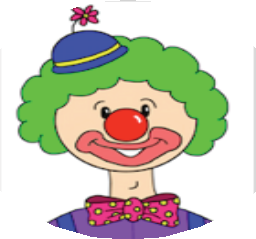 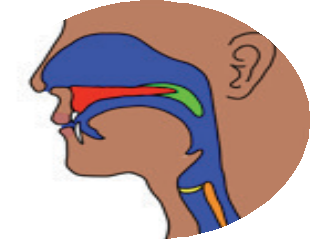 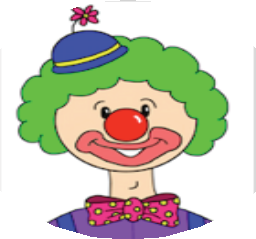 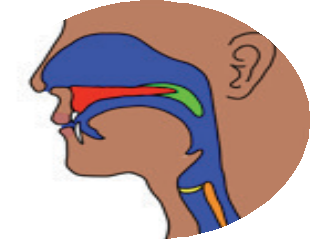 Muestre el video de leadersproject.org ahí – h Module 3.4 - Metodología - Sílabas de Acevedo—Muestre todo el video para enseñar estrategias de terapia del habla cuando el niño está en la etapa de sílabas.No avancen hasta que la clase entienda estos conceptos:Nombren 4 maneras en que se puede enseñar la producción de los sonidos.Use un espejo: Puedes usar el espejo para diferentes cosas. Primero,  úselo para que el niño pueda ver si sus labios o lengua están en la colocación correcta. Esta estrategia es buena para cualquier sonido. 		• ¿Con qué sonidos sedebe empezar la terapia?Discriminación. Comienza con la discriminación entre la produc-Muestre el video de leadersproject.org ahí -  i Las estrategias para quitar sonidos en la garganta (oclusión glótica) y para producir la “P” ción correcta y la producción compensatoria (ej. la producción de la explosiva bilabial “P” y la producción de una oclusiva glótica)Sonidos Aislados. Practica el sonido en forma aisladaSílabas*. Practique el sonido en las sílabas (Sílabas de Acevedo:¿Qué es la jerarquía de la terapia del paladar hendido?—Muestre desde 1:27 hasta 2:04vocal-consonante CV, VCV, VC). Por ejemplo, CV-pa, pa, pa, pa,	 	 después pa, pe, pi, po, pu, después VC ap, ap, ap, después ap, ep,ip, op, up, después, VCV-apa, epe, ipi , opo, upu.Palabras**. Practique el sonido en las palabras *»  Comience en la posición inicial (el primer sonido de una palabra)»  Después en la posición final (el último sonido de una palabra)»  Después en la posición media (el sonido en el medio de una palabra)Frases y declaraciones. Practique el sonido en frases cortas y después en las declaraciones.Conversación. Practique el sonido en la conversaciónComience de nuevo la jerarquía con el sonido siguiente en el plan terapéutico del clienteTambién puede usar un espejo para ver si se empaña cuando saca aire por la nariz (solamente se empañaría si es que el espejo esté más frío que el aire del ambiente). Esta estrategia es buena para un niño que presenta emisiones nasales. Tenga cuidado al decir los sonidos en sílabas con esta estrategia porque las vocales van a empañar al espejo. Lo que puedes hacer es mover el espejo después de que el niño diga la consonante.Muestre el video de leadersproject.org ahí – j Module 4: Un Estudio de Caso  —Muestre desde 6:33 hasta 8:44Use la mano: Puede usar la mano para sentir donde sale el aire: por la bo- ca o la nariz. Esta estrategia es buena para enseñar la corriente de aire con cualquier sonido y cualquier error del paladar hendido especialmente para las emisiones nasales.Use una bolita de papel o algodón: Puede usar una bolita de papel o al- godón para ver que todo el aire salga por la boca en vez de por la nariz. Ponga la bolita en su mano frente a su boca. Si el niño dice los sonidos orales bien, la bolita se va a mover. Si produce el sonido por la nariz, la bolita no se va a mover. Es importante notar que el niño no sople la bolita. Estos no deben ser “ejercicios motores orales no-verbales” y siempre tienen que estar acompañados con un sonido. Use esta estrategia para enseñarle al niño sobre la corriente de aire de la boca a un niño que presenta emisiones nasales.Muestre el video de leadersproject.org ahí – j Module 4: Un Estudio de Caso —Muestre desde 2:46 hasta 5:05Tape la nariz: Tápale la nariz al niño para que pueda sentir el aire saliendo por su boca y, gradualmente, destápale los orificios nasales. Use esta es- trategia para eliminar las emisiones nasales con cualquier sonido. Recuer- da que esta estrategia sólo ayuda al niño a darse cuenta qué debe sentir cuando todo el aire sale por la boca. No queremos que sus pacientes apren- dan a depender de esta estrategia. El propósito es que un paciente que produce las emisiones nasales entienda cómo se siente cuando el aire sa- le por la boca y no por la nariz. Poco a poco, es importante que dejes de usar esta estrategia gradualmente, al tiempo que el paciente va adquirien- do los sonidos de alta presión de la manera correcta. No es una estrategia que podrá usar para siempre. No queremos que el niño camine en las calles con sus dedos sobre la nariz.Use la “j” suave: Intente ver si el niño puede decir bien el sonido si hace una suave “j” antes de otro sonido. Esta estrategia va a eliminar oclusivas glóticas. Úselo con cualquier sonido que el niño hace oclusivas glóticas. Es importante que no añada una pausa entre la “j” y el sonido. También como el niño está aprendiendo un sonido nuevo y no es muy importante que diga el sonido muy fuerte con voz alta. Por eso, de un ejemplo muy suave. Si lo hace demasiado fuerte, el niño va a usar una oclusión glótica en vez del sonido correcto. Recuerda no inhalar antes del sonido. Más bien, produzca la “j.”Muestre el video en la carpeta- k  “Estrategias” - “j” a P Correcto—Muestre todo del video. Esta manera de emitir el sonido es correcta.Muestre el video en la carpeta- l  “Estrategias” - “j” a T PausaMuestre todo del video. De esta manera no añade la pausa entre la “j” y el sonido.Muestre el archivo de audio  en la carpeta- m “Estrategias” - “j” a K FuerteMuestre todo del video. De esta manera no da un modelo tan fuerte.Muestre el archivo audio  en la carpeta- n “Estrategias” - “j” a P InspiraciónMuestre todo del video. De esta manera no inhala en vez de producir una “j.”Use un sonido nasal en la misma colocación para sacar otro sonido: Utilize la colocación de los sonidos nasales que el niño puede hacer para producir otros sonidos.Use la /m/ para la /p/ y /b/Use la /n/ para la /t/ y /d/Use la /ng/ para la /k/ y g/Puedes usar esta estrategia para eliminar las oclusiones glóticas.Muestre el video de leadersproject.org ahí - o Module 3.3 - Metodología- Estrategias adicionales para eliminar la oclusión glotica http://www.leadersproject.org/2014/05/17/terapia-del-habla-para-pala- dar-hendido-3-3-metodologia-estrategias-adicionales-para-elimi-nar-la-oclusion-glotica/Muestre desde 0:05 hasta 1:55Produzca una /t/ continuamente para sacar la /s/: Utilice la colocación del sonido /t/ que el niño ya puede hacer para producir la /s/. Tiene que producir una /t/ continuamente y no añadir una pausa entre los dos sonidos.Muestre el video en la carpeta- p “Estrategias” - T a S CorrectoMuestre todo del videoMuestre el video en la carpeta-  q “Estrategias” - T  a   S IncorrectoMuestre todo del videoUse una pajita para la /s/: Puedes usar una pajita para enseñar al niño como hacer la /s/. El niño no está soplando en la pajita. Él está emitiendo el sonido de la /s/. Esta estrategia va a enseñar al niño que el sonido tiene que salir de la boca. Si lo dice bien por la boca, el niño va a escucharlo. Si lo dice por la nariz no va a escuchar.Muestre el video de leadersproject.org ahí – r Module 4: Un Estudio de Caso http://www.leadersproject.org/2014/05/20/terapia-para-paladar-hendido-4-un-estudio-de-caso-cleft-palate-speech-therapy-4-a-case-study/Muestre desde 15:06 hasta 16:34Haga que la lengua salte para la /k/ o la /g/: Enséñele  al niño que la parte de atrás de la lengua tiene que “saltar”.Muestre el video de leadersproject.org ahí – r Module 4: Un Estudio de Caso http://www.leadersproject.org/2014/05/20/terapia-para-paladar-hendido-4-un-estudio-de-caso-cleft-palate-speech-therapy-4-a-case-study/Muestre desde 16:35 hasta 17:38Eche la cabeza hacia atrás para la /k/ o la /g/: Al mover la cabeza para atrás, la lengua también se va a mover para atrás. Eso va a ayudar al niño producir estos dos sonidos.Muestre el video de leadersproject.org ahí – r Module 4: Un Estudio de Caso http://www.leadersproject.org/2014/05/20/terapia-para-paladar-hendido-4-un-estudio-de-caso-cleft-palate-speech-therapy-4-a-case-study/Muestre desde 17:38 hasta 18:53Haga que el paciente haga gárgaras mientras produce la /k/ o la /g/: Haga  gárgaras, gárgaras independientemente  no van a ayudar. Pero si las hacen mientras produce la /k/ o la /g/, le va a ayudar. Cuando el niño se acostumbre a hacer gárgaras, dele menos agua para que haga bien el sonido.Muestre el video de leadersproject.org ahí – r Module 4: Un Estudio de Caso http://www.leadersproject.org/2014/05/20/terapia-para-paladar-hendido-4-un-estudio-de-caso-cleft-palate-speech-therapy-4-a-case-study/Muestre desde 18:53 hasta 21:25Ejercicio: Repasen juntos la sección sobre  las maneras de estimular los sonidos en el documento “Speech Sound Assessment and Stimulability.”Los libros de terapia del habla para paladar hendidoUtilize los libros de terapia del habla para paladar hendido en LEADERS- project.org. Cada uno de estos libros se enfoca en los sonidos orales de alta presión y omite otros sonidos que son difíciles para personas con el paladar hendido. Toma un descanso para revisar estos libros.B y P - “El Pollo Pepe” y “A Bailar”http://www.leadersproject.org/2014/06/18/el-pollo-pepe-practi- quen-la-p-y-la-b/http://www.leadersproject.org/2016/03/17/spanish-cleft-pala- te-practice-b-p-a-bailar/T, D, y Nhttp://www.leadersproject.org/2014/06/19/practiquen-con-noso- tros-t-d-n/K, G, y N - “Contaron Los Gallos”http://www.leadersproject.org/2014/06/19/cantaron-los-gallos- practica-la-k-g-n/K - “Que Cocos”http://www.leadersproject.org/2014/06/19/que-cocos-practi- ca-la-k/S - “Mira Sammy Sosa”http://www.leadersproject.org/2014/06/18/mira-sammy-so- sa-pratiquen-la-s/Importante: Generalmente se comienza la terapia con los sonidos sordos antes de los sonidos sonoros de la misma manera y lugar. Por ejemplo, practica la P (sin voz) antes de empezar con la B (con voz).Importante: El cliente tiene que producir el sonido correctamente 100% de las veces en una etapa de la jerarquía antes de pasar a la siguiente.Más Escenarios de ActuaciónProporcione estos escenarios hipotéticos a los estudiantes después de que han aprendido las estrategias para atender a los sonidos específicos del habla del paladar hendido.Una persona es el “paciente” quien tiene el habla del paladar hendido según las instrucciones y parámetros para el específico escenario asignado. La otra persona es la “terapeuta del habla” quien tiene que aplicar una serie de estrategias para atender el habla del paladar hendido del paciente. Diga a cada grupo que tendrá que presentar cuáles estrategias implementadas fueron las más útiles como “paciente”.Oclusiva glótica en todos los sonidos de alta presión. Coarticula- ción en P y B, el/la paciente hace una oclusión glótica al mismo tiempo que produce una P y B correctamente con los labios.Discriminación. Después del aprendizaje inicial, puede discrimi- nar entre la P, la B y la oclusión glótica.Usar la para la coarticulación y para todas las oclusiones glóticas.Tiene éxito en sonidos, sílabas y palabras. Con libros, si las oclusiones glóticas reaparecen y la fonoaudióloga tiene que regresar a la en sonidos singulares.Fricativa faríngea en la STienen T, entonces hagan la TTTTTTSSSSSPon la lengua abajo en vez de arriba para la S.Beneficios del alargamiento continuo en el brazoBeneficios de las Sílabas de AcevedoOclusiva glótica sólo en la K y G.GárgarasObservar la lengua saltarHacer rugido de leónAvanzar desde NG a KH a K y GNecesita muchas estrategias diferentes porque el niño responde inconsistentemente.En las Sílabas de Acevedo necesita continuar a regresar al sonido en aislación. Produce pero después no produce. No puede producir más que combinaciones CV.Oclusiva glótica sólo en la S.Estrategias continuas›  a S› TTTTTSSSSS›  Uso del dedo índice de la boca adelante para demostrar cómo el sonido de S es producido.Necesita las tres estrategias para producir los sonidos consistentemente. A veces una no funciona. Tiene que continuar repitiendo.Emisiones nasales tras todos sonidos de alta presión con buena ubicaciónDiscriminación. Inicialmente tiene un poco de incongruencia discriminando cuando el aire sale de la nariz en sonidos de alta presión. Pero uno por uno puede discriminar.Responsivo al soplar una bolita de papel, pero frecuentemente sopla por la narizNecesita mucha práctica para lograr sonidos singularesLa pajita sostenida frente a la boca le ayudaCuando llega a las Sílabas de Acevedo, tiene que regresar a sonidos singulares desde CV continuamenteEmisiones nasales en S y ChDiscriminaciónEspejo debajo la nariz para mostrar el aire pasandoTTTTSSSSSSSílabas de Acevedo CV bien. Después continúe a CVC. Luego VCV.Nasalización de P, B, T, D, K, G. Bien en S y Ch. Ubicación buena. Puede producir en aislamiento, pero inconsistente en sílabas y aún más inconsistente en oraciones.DiscriminaciónOclusión nasal informe al fono que tiene ubicación correcta.Bolita de papelSílabas de Acevedo. Puede producir en aislamiento, pero problemas con combinaciones de CV. Tiene que regresar a los sonidos singula- res cada vez porque lo falta en combinaciones de CV.Paciente produce “M” para “B” y oclusiva glóticas para “P”.DiscriminaciónOclusión nasal para producción de “B”“J” hasta PBolita de papel para producción “P”El dedo por el brazo para sentir la corriente lo ayudaBien con sílabas, palabras, los libros, pero no en las conversacionesOclusivas glóticas sólo con la K y GDiscriminaciónLe ayuda con cabeza atrás, gárgaras, y el sonido de “J”Bien en sonidos, sílabas y palabras, incluyendo las palabras en los libros “Que Cocos” y “Cantaron los gallos”Cuando intenta producir frases u oraciones, regresa a las oclusio- nes glóticas.Todo bien sólo con la “S” en el libro “Sammy Sosa” y conversación.DiscriminaciónEmisiones nasales con la “S” sólo en el libro y conversación.La pajita sostenida frente a la boca le ayuda, y el ejercicio de tapar la nariz para sentir la corriente.Paciente produce oclusión glótica en la P y la B. Todos los otros sonidos tienen buen punto de articulaciónDiscriminaciónJ hasta la PBolita de papel y papel en frente de la boca para PDiscriminación de glótica contra producción correcta de P y BTodo bien en aislación, pero en silabas falta CV, CVC, y CVCV.Nasalización de T, DDiscriminación. Puede oír diferencia entre N y T y D.Ayúdale a tapar la nariz en N y después crear D con nariz cerrada y después abrir los agujeros de nariz poco a poco.Una pajita sostenida frente a la boca ayuda y también un espejo, especialmente con TMejor en sonidos y CV y VCV y VVC pero tiene más dificultades con palabrasNasalización de P, BDiscriminación. Requiere tiempo para aprender la diferencia entre M y P y B.Le ayuda una bolita de papel y papel en frente de la boca.Mejor en sonidos y CV sílabas, pero en VCV –NO.Cerrar la nariz le ayuda a aprender. Después, avanzar a el papel en frente de su boca.Una pajita sostenida frente a la boca ayuda, y también el espejoOclusivas glóticas con la P/B, T/D, y K/G.DiscriminaciónPueden estimular todos los sonidos con “J” y bien con las Sílabas de Acevedo CV, pero no CVC y no en palabras.Fricativas faríngeas con S y CHDiscriminaciónAprende rápido con J pero le falta en las Sílabas de Acevedo.Necesita poner la lengua para abajo para hacer el S porque le faltan dientes y tiene mal oclusión número III.Oclusivas glóticas con P/B, T/D, K/G, y S.Discriminación. Después de un poco de práctica, el paciente puede discriminar correctamente la oclusión glótica y ubicación correcta.Problemas sólo en CV y CVC y VCVC sílabas, palabras, libros y conversación.Ayúdale con la J y el dedo en el brazo para la corriente de aire.Oclusivas glóticas para todos los sonidos de alta presión. Coarti- culación en el P y B y K y G.DiscriminaciónJ para la coarticulaciónSílabas de Acevedo salen bien, pero no las palabrasCoarticulación con oclusivas glóticas con P B, T D, K GDiscriminaciónSentir con la mano el borde de la garganta con oclusivas glóticasSentir con la mano el aire que le sale por la boca.Ayuda la J y el dedo en el brazo para la corriente de aire.Nasalización de P,B, T, D. Ubicación correcta. Puede producir en aislación y sílabas de CV, pero inconsistente en sílabas de CVC, VCVC y muy inconsistente en oraciones. Necesita producirlos en sonidos singulares otra vezDiscriminaciónOclusión nasal conforme al fono que tiene ubicación buenaBolita de papelCerrar las fuentes de nariz hasta que el niño pueda sentir la corriente del aire por la boca. Después reducir la clausura para que el paciente pueda hacerlo por sí mismo. Primera, cerrado con los dedos de la terapeuta, después menos y menos cerrado. Después, dedos al lado de la nariz, sin cerrar para servir de recuerdo. Después, sin ningún dedo.3;33;73;114;34;74;115;7>5;7p.b·tk·w·m·nj·lftʃ·d·g·ɾx·ɲsr